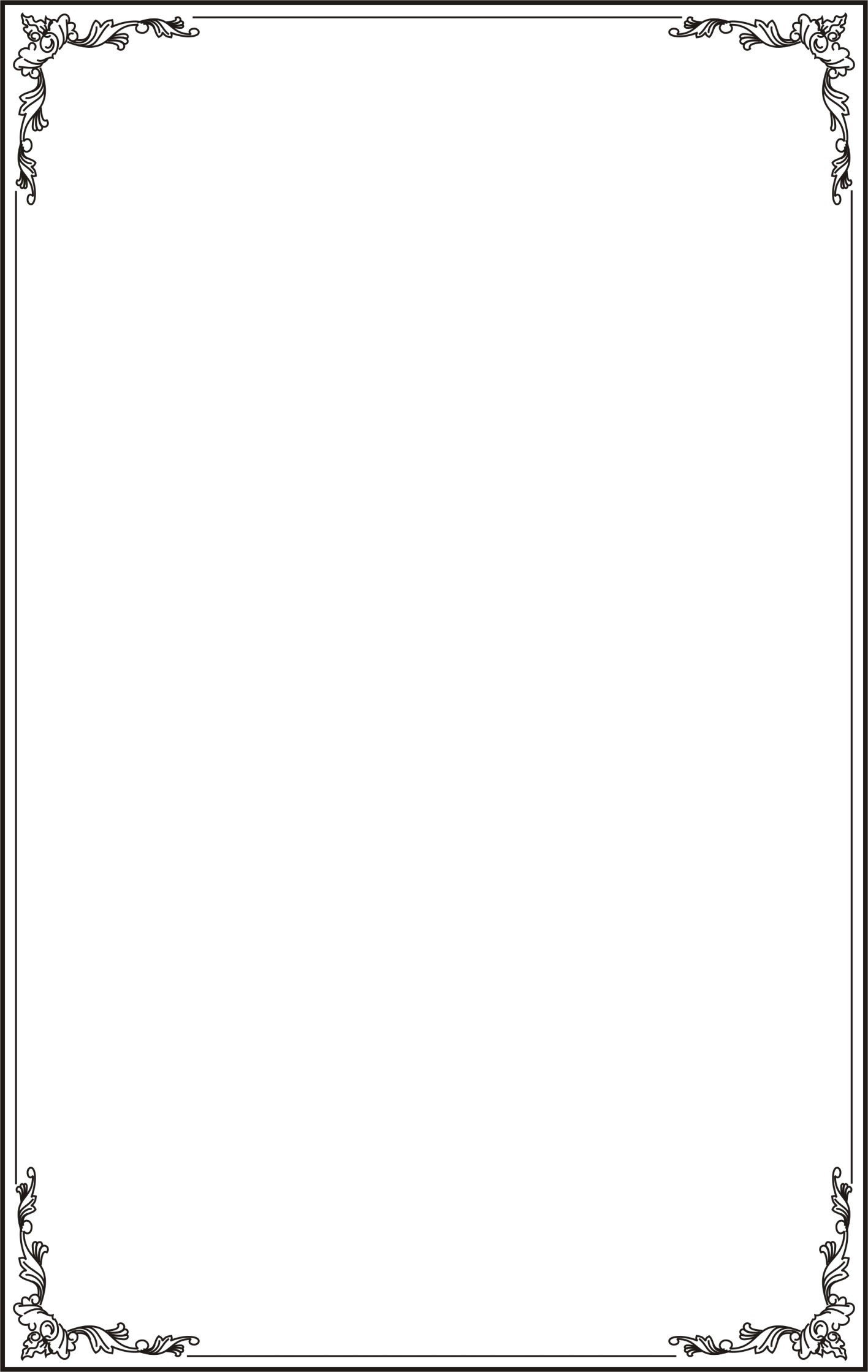 ỦY BAN NHÂN DÂN TỈNH HÀ TĨNHĐỀ ÁNĐẨY MẠNH HOẠT ĐỘNG XUẤT KHẨU GẮN VỚI PHÁT TRIỂN DỊCH VỤ LOGISTICS TỈNH HÀ TĨNH GIAI ĐOẠN 2021-2025, ĐỊNH HƯỚNG ĐẾN NĂM 2030	Hà Tĩnh, tháng 3 năm 2022ĐỀ ÁN Đẩy mạnh hoạt động xuất khẩu gắn với phát triển dịch vụ logistics tỉnh Hà Tĩnh giai đoạn 2021-2025, định hướng đến năm 2030PHẦN MỞ ĐẦU	I. SỰ CẦN THIẾT XÂY DỰNG ĐỀ ÁNTrong những năm gần đây toàn cầu hóa, hội nhập quốc tế và cuộc cách mạng công nghiệp lần thứ tư tác động nhanh, sâu rộng đến mọi mặt kinh tế, xã hội vừa tạo thời cơ, vừa đặt ra nhiều thách thức đối với các quốc gia. Cạnh tranh kinh tế, chiến tranh thương mại, tranh giành các nguồn tài nguyên, thị trường, công nghệ, nhân lực chất lượng cao giữa các nước diễn ra ngày càng gay gắt. Trong nước, Đảng và Nhà nước đã ban hành nhiều chủ trương, chính sách lớn về hội nhập quốc tế, phát triển xuất khẩu hàng hóa, dịch vụ. Việt Nam trở thành thành viên chính thức của Tổ chức Thương mại Thế giới (WTO); hoàn thành ký kết và thực thi 15 Hiệp định thương mại tự do (FTAs) song phương và đa phương đã mở ra cơ hội rộng lớn trong thương mại quốc tế, gia tăng kim ngạch xuất khẩu và trở thành mắt xích trong mạng lưới liên kết với các nền kinh tế hàng đầu thế giới. Trong tỉnh, việc triển khai Nghị quyết số 04-NQ/TU ngày 29/10/2007 của Ban Thường vụ Tỉnh ủy về tăng cường lãnh đạo phát triển xuất khẩu giai đoạn 2007-2010, định hướng đến năm 2020; Quyết định số 06/2008/QĐ-UBND ngày 23/02/2008 của UBND tỉnh phê duyệt Đề án phát triển xuất khẩu giai đoạn 2007-2010, định hướng đến năm 2020, đến nay hoạt động xuất khẩu có bước phát triển đột phá như: kim ngạch xuất khẩu hàng hóa tăng từ 46,5 triệu USD năm 2007 lên 1.200 triệu USD năm 2020, tốc độ tăng trưởng bình quân đạt 27,5%/năm; cơ cấu mặt hàng xuất khẩu chuyển biến tích cực; thị trường xuất khẩu ngày càng đa dạng, các doanh nghiệp chủ động nắm bắt các ưu đãi từ các Hiệp định thương mại tự do (FTAs). Bên cạnh những kết quả đạt được, thời gian qua việc khai thác tiềm năng, lợi thế và huy động nguồn lực xã hội để đẩy mạnh hoạt động xuất nhập khẩu, phát triển dịch vụ logistics còn bộc lộ các mặt hạn chế. Công tác lãnh đạo, chỉ đạo ở một số cơ quan, ban, ngành, địa phương còn thiếu chủ động, quyết liệt; cơ chế chính sách chưa đủ mạnh. Số lượng doanh nghiệp tham gia hoạt động xuất khẩu trên địa bàn chưa nhiều, ngoài một số doanh nghiệp FDI lớn thì đa số quy mô nhỏ và vừa, năng lực cạnh tranh còn hạn chế. Mặc dù giá trị xuất khẩu năm 2021 đạt 2 tỷ USD, tuy nhiên giá trị xuất khẩu các sản phẩm ngoài thép chiếm tỷ trọng thấp, mặt hàng chưa đa dạng. Dịch vụ logistics phục vụ xuất khẩu còn hạn chế; cơ sở hạ tầng thiếu đồng bộ, hệ thống kho bãi, dịch vụ hỗ trợ còn thiếu và yếu, chi phí logistics trong giá thành sản phẩm xuất khẩu còn cao. Nghị quyết Đại hội Đảng bộ tỉnh Hà Tĩnh lần thứ XIX, nhiệm kỳ 2020-2025 đặt mục tiêu xây dựng Hà Tĩnh trở thành tỉnh có công nghiệp, nông nghiệp, dịch vụ phát triển và phấn đấu năm 2030 trở thành tỉnh khá của cả nước. Tại Nghị quyết nhấn mạnh phát triển dịch vụ cảng biển và logistics là một trong những trụ cột của nền kinh tế. Để cụ thể hóa chủ trương của Đảng bộ tỉnh và tập trung công tác lãnh đạo, chỉ đạo, huy động sự quan tâm vào cuộc đồng bộ của hệ thống chính trị trong thực hiện mục tiêu đề ra tại Nghị quyết Đại hội đại biểu tỉnh Đảng bộ Hà Tĩnh lần thứ XIX, việc ban hành Đề án “Đẩy mạnh hoạt động xuất khẩu gắn với phát triển dịch vụ logistics tỉnh Hà Tĩnh giai đoạn 2021-2025, định hướng đến năm 2030” là hết sức cần thiết. 	II. CĂN CỨ XÂY DỰNG ĐỀ ÁN- Luật Thương mại năm 2005;- Nghị quyết số 36-NQ/TW ngày 22/10/2018 của Ban Chấp hành Trung ương Đảng khóa XII về Chiến lược phát triển bền vững kinh tế biển Việt Nam đến năm 2030, tầm nhìn đến năm 2045;- Nghị định số 163/2017/NĐ-CP ngày 30/12/2017 của Chính phủ Quy định về kinh doanh dịch vụ logistics;- Quyết định số 2471/QĐ-TTg ngày 28/12/2011 của Thủ tướng Chính phủ về việc phê duyệt Chiến lược xuất nhập khẩu hàng hóa thời kỳ 2011 - 2020, định hướng đến năm 2030; Quyết định 174/QĐ-TTg ngày 05/02/2021 của Thủ tướng Chính phủ về việc phê duyệt Đề án thúc đẩy xuất khẩu nông lâm thủy sản đến năm 2030;- Quyết định số 1037/QĐ-TTg ngày 24/6/2014 của Thủ tướng Chính phủ về phê duyệt điều chỉnh Quy hoạch phát triển hệ thống cảng biển Việt Nam đến năm 2020, định hướng đến năm 2030;- Quyết định số 1012/QĐ-TTg ngày 03/7/2015 của Thủ tướng Chính phủ về việc phê duyệt Quy hoạch phát triển hệ thống trung tâm logistics trên địa bàn cả nước đến năm 2020, định hướng đến năm 2030;- Quyết định số 200/QĐ-TTg ngày 14/02/2017 của Thủ tướng Chính phủ về việc phê duyệt Kế hoạch hành động nâng cao năng lực cạnh tranh và phát triển dịch vụ logistics Việt Nam đến năm 2025; Quyết định số 221/QĐ-TTg ngày 22/02/2021 của Thủ tướng Chính phủ về sửa đổi, bổ sung Quyết định số 200/QĐ-TTg ngày 14/02/2017 của Thủ tướng Chính phủ;- Nghị quyết Đại hội Đại biểu Đảng bộ tỉnh Hà Tĩnh lần thứ XIX, nhiệm kỳ 2020 - 2025; Chương trình 01-CTr/TU ngày 08/12/2020 của Tỉnh ủy Hà Tĩnh về Chương trình hành động thực hiện Nghị quyết Đại hội đại biểu Đảng bộ tỉnh lần thứ XIX, nhiệm kỳ 2020-2025;- Nghị quyết số …. –NQ/BTV ngày    tháng   năm 2022 của Ban Thường vụ Tỉnh ủy về tăng cường lãnh đạo, chỉ đạo đẩy mạnh xuất khẩu gắn với phát triển dịch vụ logistics trên địa bàn tỉnh giai đoạn 2021-2025, định hướng đến năm 2030;- Quyết định số 144/QĐ-UBND ngày 12/01/2015 của UBND tỉnh Hà Tĩnh về việc Phê duyệt Đề án “Phát triển dịch vụ Logistics tỉnh Hà Tĩnh đến năm 2030”.	III. PHẠM VI ĐỐI TƯỢNG, THỜI GIAN THỰC HIỆN ĐỀ ÁN1. Phạm vi đối tượng - Hoạt động xuất khẩu hàng hóa của doanh nghiệp trên địa bàn tỉnh và hoạt động xuất nhập khẩu qua cảng biển, cửa khẩu trên địa bàn tỉnh.- Hoạt động logistics trong cung ứng, phân phối gắn với cửa khẩu, cảng biển trên địa bàn tỉnh.2. Thời gian thực hiện Đề án: Giai đoạn 2021-2025, định hướng đến năm 2030.PHẦN IKHÁI QUÁT MỘT SỐ  YẾU TỐ TÁC ĐỘNG ĐẾN HOẠT ĐỘNG XUẤT KHẨU VÀ PHÁT TRIỂN DỊCH VỤ LOGISTICS TỈNH HÀ TĨNH	I. THỰC TRẠNG PHÁT TRIỂN SẢN XUẤT CÔNG NGHIỆPĐến hết năm 2021, toàn tỉnh có 02 khu kinh tế, 03 khu công nghiệp; 23 cụm công nghiệp đã đi vào hoạt động. Tại các khu kinh tế và khu công nghiệp có 189 dự án đã được chấp thuận chủ trương đầu tư, trong đó có 56 dự án có vốn đầu tư nước ngoài với số vốn đăng ký 15,77 tỷ USD và 133 dự án đầu tư trong nước với số vốn đăng ký 63.266 tỷ đồng. 	1. Khu kinh tế Vũng Áng Khu kinh tế (KKT) Vũng Áng được thành lập theo Quyết định số 72/2006/QĐ-TTg ngày 03/4/2006 của Thủ tướng Chính phủ, với tổng diện tích 22.781 ha, là một trong 08 KKT ven biển được Thủ tướng Chính phủ ưu tiên để tập trung đầu tư phát triển từ nguồn ngân sách nhà nước giai đoạn 2016-2020. Quy hoạch chung xây dựng KKT Vũng Áng đến năm 2025 được Thủ tướng Chính phủ phê duyệt tại Quyết định số 1076/QĐ-TTg ngày 20/8/2007. Theo đó, KKT Vũng Áng là KKT tổng hợp, đa ngành, đa lĩnh vực, trong đó trọng tâm là phát triển công nghiệp luyện kim, các ngành công nghiệp gắn với khai thác cảng biển, các ngành công nghiệp sử dụng nhiều lao động và các ngành công nghiệp xuất khẩu. Tổng vốn ngân sách nhà nước hỗ trợ đầu tư hạ tầng KKT Vũng Áng từ khi thành lập đến hết năm 2020 khoảng 10.245,6 tỷ đồng, được tập trung đầu tư hạ tầng giao thông trục chính khu kinh tế, tái định cư, hỗ trợ nhà ở xã hội.Đến 31/12/2021, KKT Vũng Áng có có 152 dự án đầu tư còn hiệu lực, gồm: 96 dự án đầu tư trong nước với tổng vốn đăng ký khoảng 60.240 tỷ đồng, 56 dự án đầu tư nước ngoài với tổng vốn đăng ký khoảng 15.770 triệu USD. Một số dự án lớn đã hoàn thành đi vào hoạt động thúc đẩy phát triển kinh tế - xã hội địa phương, như: Khu liên hợp gang thép và cảng Sơn Dương Formosa Hà Tĩnh – Giai đoạn 1: 7,5 triệu tấn/năm  của Công ty TNHH Gang thép Hưng nghiệp Formosa Hà Tĩnh (Công ty FHS); Nhà máy Nhiệt điện Vũng Áng 1 (công suất 1.200 MW); Tổng kho Xăng dầu Dầu khí Vũng Áng (kho chứa 60.000 m3); Tổng kho khí hóa lỏng Bắc Trung bộ (kho chứa 1.785 tấn); Cảng Vũng Áng (bến số 01, bến số 02); Khách sạn Mường Thanh Hà Tĩnh. Một số dự án lớn đang trong quá trình đẩy nhanh tiến độ như: Khu công nghiệp Phú Vinh, khu đô thị Phú Vinh, Bến cảng Vũng Áng (bến số 3, 4, 5, 6), Nhà máy sản xuất Cell Pin, Nhà máy Nhiệt điện Vũng Áng II (đã bắt đầu xây dựng vào cuối năm 2021).Trong giai đoạn 2015-2020, thu ngân sách từ KKT Vũng Áng tăng nhanh, đạt gần 37.400 tỷ đồng, chiếm gần 56% tổng thu ngân sách của tỉnh, trong đó thu xuất nhập khẩu chiếm 97% thu từ xuất nhập khẩu của cả tỉnh. Trong năm 2021, thu ngân sách tại KKT Vũng Áng đạt khoảng 8.550 tỷ đồng, tăng 20,7% so với năm 2020, chiếm khoảng 51% tổng thu ngân sách toàn tỉnh, trong đó thu xuất nhập khẩu đạt trên 7.120 tỷ đồng, chiếm khoảng 94% tổng thu xuất nhập khẩu toàn tỉnh. KKT Vũng Áng góp phần giải quyết lượng lớn việc làm cho 18.128 lao động (17.035 lao động Việt Nam, 1.093 lao động nước ngoài) (số liệu đến ngày 31/12/2021), trong đó, riêng dự án Khu liên hợp Gang thép và cảng nước sâu Sơn Dương Formosa Hà Tĩnh có 11.930 lao động (10.883 lao động Việt Nam, 1.047 lao động nước ngoài). 	2. Khu kinh tế cửa khẩu Quốc tế Cầu TreoKhu kinh tế cửa khẩu quốc tế Cầu Treo được thành lập theo Quyết định số 162/2007/QĐ-TTg ngày 19/10/2007 của Thủ tướng Chính phủ, có tổng diện tích 56.719 ha. KKT Cầu Treo là một trong 08 khu kinh tế cửa khẩu được Nhà nước ưu tiên tập trung đầu tư phát triển giai đoạn 2013-2015 và tiếp tục là một trong 08 khu kinh tế cửa khẩu trọng điểm được ưu tiên tập trung đầu tư phát triển giai đoạn 2021-2025. Cửa khẩu quốc tế Cầu Treo hoạt động theo Quyết định số 45/2013/QĐ-TTg ngày 25/7/2013 của Thủ tướng Chính phủ. Từ năm 2015 đến nay, công tác phối hợp hoạt động tại cửa khẩu có những chuyển biến tích cực, các cơ quan quản lý nhà nước chuyên ngành làm việc tại cửa khẩu đã phối hợp tốt trên các lĩnh vực công tác chủ yếu như: Xuất nhập khẩu, xuất nhập cảnh, kiểm dịch, bảo đảm an ninh biên giới, giữ gìn trật tự an toàn xã hội tại khu vực cửa khẩu...Bảng 1: Kim ngạch xuất nhập khẩu qua cửa khẩu Quốc tế Cầu Treo                                                                                   Đơn vị tính: Triệu USD                                                                       Nguồn: Cục Hải quan Hà TĩnhTừ tháng 8/2014, chính sách thuế ưu đãi đối với xuất nhập khẩu ở KKT bị bãi bỏ. Ngày 01/9/2016, Luật Thuế xuất nhập khẩu có hiệu lực, KKT cửa khẩu Quốc tế Cầu Treo không còn được xem là khu phi thuế quan, không được hưởng các chính sách thuế đối với hàng hóa, dịch vụ như trước đây. Hoạt động đầu tư, công nghiệp và thương mại gặp khó khăn; hầu hết các doanh nghiệp, dự án đều rơi vào tình trạng đình trệ, chậm tiến độ, thậm chí phá sản. Một số dự án có quy mô tương đối lớn đang được triển khai tại KCN Đại Kim (Dự án nhà máy sản xuất kính an toàn, Dự án nhà máy lắp ráp ô tô, xe máy, xe đạp điện, xe điện) có nguy cơ bỏ dở. Khu thương mại dịch vụ cửa khẩu (kinh doanh hàng miễn thuế) có vốn đầu tư trên 100 tỷ đồng, được xây dựng ngay mặt tiền QL.8 đã không thể hoạt động vì không còn sức hút.Đến 31/12/2021, KKT cửa khẩu quốc tế Cầu Treo có 27 dự án đầu tư trong nước còn hiệu lực với tổng vốn đăng ký khoảng 2.200 tỷ đồng. Một số dự án đã hoàn thành đi vào hoạt động và có sản phẩm tiêu thụ ra thị trường, trong đó, một số dự án lớn như: Nhà máy Thủy điện Hương Sơn; Nhà máy sản xuất nước khoáng Sơn Kim; Xí nghiệp chè Tây Sơn; Nhà máy sản xuất gạch Tuynel Kim Thành (công suất 15 triệu viên/năm); Nhà máy chế biến gỗ của Công ty MTV Lâm nghiệp và Dịch vụ Hương Sơn. Trong năm 2021, dự án Nhà máy may Five Star đã đi vào hoạt động, góp phần giải quyết việc làm cho hơn 300 lao động và đang tiếp tục tuyển dụng, mở rộng sản xuất. Hiện tại, công tác đầu tư xây dựng, phát triển hạ tầng KKT chưa đáp ứng được yêu cầu đề ra; đặc biệt là việc đầu tư xây dựng hạ tầng cho các khu chức năng của KKT.	3. Các Khu công nghiệp - KCN Vũng Áng I được thành lập năm 2002 theo Quyết định số 577/QĐ-TTg ngày 16/7/2002 của Thủ tướng Chính phủ với tổng diện tích 116 ha, trong đó đất công nghiệp là 80 ha; hạ tầng kỹ thuật được xây dựng đáp ứng cơ bản yêu cầu của nhà đầu tư. - KCN Gia Lách được thành lập tại Quyết định số 3088/QĐ-UBND ngày 25/10/2010 của UBND tỉnh, với tổng diện tích 100 ha, trong đó đất công nghiệp là 64,56 ha. Dự án hạ tầng kỹ thuật KCN Gia Lách thuộc kế hoạch đầu tư công trung hạn giai đoạn 2016-2020 đã được phê duyệt với tổng mức đầu tư là 95 tỷ đồng và đang được triển khai đầu tư xây dựng. Tính đến nay Khu công nghiệp Gia Lách có 09 dự án trong nước với tổng mức đầu tư đăng ký 788,6 tỷ đồng. - KCN Hạ Vàng có tổng diện tích 207 ha, trong đó đất công nghiệp là 122,16 ha. Về hạ tầng kỹ thuật, đã được UBND tỉnh phê duyệt dự án đầu tư xây dựng công trình theo Quyết định số 1733/QĐ-UBND ngày 16/6/2010 và thực hiện đầu tư dở dang 01 dự án đường trục ngang Trung tâm KCN Hạ Vàng với chiều dài 1,2 km. . Tuy vậy, do hạn chế về nguồn vốn nên năm 2012 đã tạm dừng dự án, đến nay về hạ tầng kỹ thuật chưa đáp ứng được yêu cầu đối với một khu công nghiệp.Ngoài ra, có 02 dự án đầu tư đầu tư phát triển kết cấu hạ tầng khu công nghiệp (nằm trong Khu kinh tế Vũng Áng) là: (1) Hạ tầng khu công nghiệp Phú Vinh, diện tích 207,67 ha, trong đó đất công nghiệp 140,05ha; đã được đầu tư hoàn thiện hạ tầng kỹ thuật và có 02 dự án thứ cấp vào hoạt động với diện tích đất cho thuê 12ha; (2) Hạ tầng kỹ thuật khu công nghiệp Hoành Sơn, diện tích 42,83ha, trong đó diện tích đất công nghiệp 32,84ha; hiện nhà đầu tư đang hoàn thiện hạ tầng.4. Cụm công nghiệp Đến hết năm 2021, toàn tỉnh thành lập 23 CCN với tổng diện tích 615,46 ha, trong đó có 18 CCN đã hoạt động với 188 dự án đi vào SXKD, tổng diện tích đất công nghiệp đã cho thuê 240,23 ha; tỷ lệ lấp đầy trung bình là 68,58%, giải quyết việc làm cho hơn 4.500 lao động; giá trị sản xuất hàng năm đạt khoảng 3.500 tỷ đồng. Sự phát triển các CCN góp phần khôi phục, phát triển làng nghề truyền thống; thu hút nhiều dự án đầu tư sản xuất, kinh doanh tạo ra nhóm hàng hóa xuất khẩu chủ lực của tỉnh, cụ thể:04 CCN chuyên ngành, tổng diện tích 35,48 ha, chiếm 6,6% tổng diện tích các cụm; trong đó có 02 CCN chuyên ngành đi vào hoạt động, gồm: CCN Thạch Kim, huyện Lộc Hà với ngành nghề chế biến thủy hải sản, có diện tích 5,33 ha, đến nay có 51 cơ sở đã và đang đầu tư trong CCN với tổng mức đầu tư 71,16 tỷ đồng; CCN Thái Yên, huyện Đức Thọ với ngành nghề chế biến gỗ, thủ công mỹ nghệ có diện tích 20,75ha; đến nay có 103 dự án hoạt động sản xuất kinh doanh (trong đó phần CC Thái Yên mở rộng do Công ty CP Đầu tư IDI làm chủ đầu tư hạ tầng có 74 cơ sở/dự án);  CCN Kỳ Ninh, thị xã Kỳ Anh với ngành nghề chế biến thủy sản có diện tích 4,4 ha và CCN Cẩm Nhượng, huyện Cẩm Xuyên, với ngành nghề chế biến thủy hải sản và hậu cần nghề cá, có 01 dự án của HTX Chiến Thắng, hiện nay chưa được đầu tư hạ tầng. 19 CCN đa ngành, diện tích hơn 500 ha, chiếm 93,4% tổng diện tích các cụm; trong đó có 16 cụm đã đi vào hoạt động, đạt doanh thu hơn 2.000 tỷ đồng/năm, với các ngành nghề chủ yếu là cơ khí, vật liệu xây dựng, mộc dân dụng, chế biến nông lâm sản, thực phẩm, dệt may, may mặc, bao bì… Các CCN đa ngành hoạt động khá hiệu quả, thu hút nhiều dự án đầu tư sản xuất các nhóm sản phẩm có tiềm năng xuất khẩu như: nhóm hàng may mặc, sợi, bao bì với các Công ty TNHH may mặc xuất khẩu Appareltech Hà Tĩnh; công ty TNHH Haivina Hồng Lĩnh; Công ty CP sợi Vinatex Hồng Lĩnh, Công ty CP Sợi Tín, công ty CP bao bì Sông La Xanh; gỗ MDF, HDF tại CCN huyện Vũ Quang. Một số dự án lớn đang trong quá trình thực hiện các thủ tục đầu tư, triển khai xây dựng như: Nhà máy bia Hà Nội – Nghệ Tĩnh diện tích khoảng 10ha, có tổng mức đầu tư 1.230 tỷ đồng; Nhà máy may tại CCN Phù Việt với diện tích 1,86 ha, tổng mực đầu tư 69,36 tỷ đồng v.v…	II. CƠ CHẾ, CHÍNH SÁCH VÀ SỰ PHÁT TRIỂN CỦA CÁC TỈNH TRONG KHU VỰC VỀ XUẤT KHẨU, DỊCH VỤ LOGISTICS 	1. Chủ trương, cơ chế chính sách của Nhà nước Thời kỳ đổi mới, Đảng và Nhà nước đã ban hành nhiều chủ trương, chính sách trong hội nhập quốc tế, đẩy mạnh xuất khẩu và phát triển ngành dịch vụ logistics nhằm tối thiểu hóa chi phí trong lưu thông, tăng sức cạnh tranh hàng hóa trên thị trường quốc tế. Đối với lĩnh vực xuất nhập khẩu, sau Nghị quyết 08-NQ/TW ngày 05/2/2007 của BCH Trung ương Đảng về một số chủ trương, chính sách lớn để nền kinh tế phát triển nhanh và bền vững khi Việt Nam là thành viên của Tổ chức Thương mại thế giới; ngày 10/4/2013 Bộ Chính trị ban hành Nghị quyết số 22-NQ/TW về hội nhập quốc tế; Thủ tướng Chính phủ ban hành Quyết định số 2471/QĐ-TTg ngày 28/12/2011 về Chiến lược xuất khẩu hàng hóa thời kỳ 2011-2020, định hướng đến năm 2030. Sau khi trở thành thành viên chính thức của Tổ chức Thương mại thế giới (WTO) từ ngày 11/01/2007, Việt Nam đã ký kết và thực thi 15 Hiệp định thương mại tự do (FTAs) song phương và đa phương. Thời gian gần đây, nhiều FTAs thế hệ mới như EVFTA, CTPPP, UKVFTA… đang mở ra cơ hội xuất khẩu sang thị trường rộng lớn như EU, Mỹ, Anh.Hệ thống chính sách, pháp luật đối với lĩnh vực logistics không ngừng được hoàn thiện; Luật Thương mại 2005 đã đề cập định nghĩa và một số chế định về dịch vụ logistics từ Điều 233 đến Điều 240. Chính phủ quy định về kinh doanh dịch vụ logistics tại Nghị định số 163/2017/NĐ-CP ngày 30/12/2017 (thay thế Nghị định 140/2007/NĐ-CP ngày 05/9/2007) trong đó quy định về phân loại dịch vụ logistics, điều kiện kinh doanh dịch vụ logistics và giới hạn trách nhiệm của thương nhân trong kinh doanh dịch vụ logistics. Thủ tướng Chính phủ đã ban hành Quyết định số 221/QĐ-TTg ngày 22/02/2021 về sửa đổi, bổ sung một số Điều tại Quyết định số 200/QĐ-TTg ngày 14/02/2017 phê duyệt Kế hoạch hành động nâng cao năng lực cạnh tranh và phát triển dịch vụ logistics Việt Nam đến năm 2025. Các chủ trương, chính sách đã thể hiện xu thế tất yếu, tầm quan trọng của dịch vụ logistics trong phát triển nền kinh tế.	2. Hoạt động xuất nhập khẩu và phát triển cảng biển, dịch vụ logistics tại các tỉnh Khu vực Bắc Trung BộPhát triển sản xuất công nghiệp là một trong những thế mạnh của các tỉnh trong Khu vực Bắc Trung Bộ. Tổng kim ngạch xuất khẩu năm 2021 của 6 tỉnh Bắc Trung Bộ đạt 10,6 tỷ USD, trong đó dẫn đầu là tỉnh Thanh Hóa chiếm tỷ trọng 50,5%; Hà Tĩnh chiếm 18,8%, Nghệ An chiếm 13,8%; tổng kim ngạch nhập khẩu đạt 13,14 tỷ USD, trong đó dẫn đầu là tỉnh Thanh Hóa chiếm tỷ lệ 54,3%, Hà Tĩnh chiếm tỷ lệ 25,1%. Các nhóm mặt hàng xuất nhập khẩu chủ yếu là thép, sản phẩm may mặc, da giày, đồ gỗ...Bảng 2: Kim ngạch XNK các tỉnh khu vực Bắc Trung Bộ năm 2021                                                                                                Đơn vị tính: Triệu USD  Nguồn: Tổng Cục hải quan.Trong khu vực mỗi tỉnh đều có cảng như: Nghi Sơn - Thanh Hóa; Cửa Lò - Nghệ An; Vũng Áng và Sơn Dương - Hà Tĩnh, Hòn La - Quảng Bình, Cửa Việt - Quảng Trị, Chân Mây - Huế; tuy vậy, chưa có cảng vượt trội về quy mô và khả năng thu hút hàng hóa. PHẦN IITÌNH HÌNH THỰC HIỆN ĐỀ ÁN PHÁT TRIỂN XUẤT KHẨUGIAI ĐOẠN 2007-2020 VÀ PHÁT TRIỂN DỊCH VỤ LOGICTICSTRÊN ĐỊA BÀN TỈNH	I. TÌNH HÌNH THỰC HIỆN ĐỀ ÁN PHÁT TRIỂN XUẤT KHẨU TỈNH HÀ TĨNH GIAI ĐOẠN 2007-2020	1. Tăng trưởng xuất khẩu Giai đoạn 2007 đến nay, hoạt động xuất khẩu đã có bước phát triển đột phá, đóng góp lớn vào phát triển kinh tế - xã hội và thu ngân sách trên địa bàn tỉnh.- Kim ngạch xuất khẩu hàng hóa của doanh nghiệp trên địa bàn tăng từ 46,5 triệu USD năm 2007 lên 125,6 triệu USD năm 2015 và 1.200 triệu USD năm 2020, vượt chỉ tiêu đề ra tại Đề án (kim ngạch xuất khẩu đến năm 2020 đạt 800 - 1.000 triệu USD), năm 2021 kim ngạch xuất khẩu đạt 2 tỷ USD (đạt 167% so với kế hoạch năm 2021); riêng tháng 01/2022 kim ngạch xuất khẩu đạt 188 triệu USD (tăng 61,6% so với cùng kỳ năm 2021). Tổng kim ngạch xuất khẩu hàng hóa giai đoạn 2007 - 2020 đạt 4.058 triệu USD, tốc độ tăng trưởng bình quân đạt 27,5%/năm. (chi tiết tại Phụ lục 2).- Tỷ trọng thu từ hoạt động xuất khẩu trong tổng thu ngân sách trên địa bàn tăng từ 12,3% năm 2011, lên 40,7% năm 2014 và 45,3% năm 2019, năm 2020 đạt 20,7%. Tính chung cả giai đoạn 2011-2020, tổng thu từ hoạt động xuất nhập khẩu đạt 33.658 tỷ đồng, tăng bình quân trên 20%/năm. Trong đó, nguồn thu từ hoạt động xuất nhập khẩu tăng đột biến từ năm 2014, phần lớn từ hoạt động nhập khẩu máy móc thiết bị phục vụ các dự án lớn; năm 2016-2017 giảm dần khi các dự án lớn hoạt động, giảm nhập khẩu máy móc thiết bị; giai đoạn 2018-2019 tăng trở lại khi hoạt động nhập khẩu nguyên liệu đầu vào và xuất khẩu sản phẩm đầu ra tăng trưởng cao (chi tiết tại Phụ lục 2).Đến nay, thu từ hoạt động xuất nhập khẩu chiếm tỷ trọng cao trong thu ngân sách trên địa bàn; thị trường xuất khẩu ngày càng mở rộng; số lượng doanh nghiệp hoạt động xuất khẩu trên địa bàn tỉnh tăng nhanh (gấp 2 lần so với năm 2008), nhiều doanh nghiệp chuyển dần từ xuất khẩu ủy thác sang xuất khẩu trực tiếp đến các thị trường mới.	2. Chuyển dịch cơ cấu xuất khẩu Cơ cấu hàng hóa xuất khẩu: Giai đoạn 2001-2006 có 03 nhóm sản phẩm chủ yếu chiếm trên 90% kim ngạch xuất khẩu gồm khoáng sản, lâm sản (gỗ, dăm gỗ), thủy sản, nông sản (chè, lạc nhân); sang giai đoạn 2007-2012 cơ cấu mặt hàng không có nhiều thay đổi; giai đoạn 2013-2020 cơ cấu mặt hàng thay đổi đáng kể, các nhóm mặt hàng công nghiệp mới (sợi, hàng may mặc, thép) chiếm tỷ trọng lớn trên tổng kim ngạch xuất khẩu trên địa bàn. Năm 2018 đến nay, giá trị xuất khẩu thép và các sản phẩm phụ của Formosa chiếm tỷ trọng trên 80% kim ngạch xuất khẩu của tỉnh.Bảng 3: Cơ cấu xuất khẩu hàng hóa phân theo nhóm hàngNguồn: Sở Công Thương Hà TĩnhThị trường xuất khẩu phát triển ngày càng đa dạng, các doanh nghiệp chủ động nắm bắt các ưu đãi từ các Hiệp định thương mại tự do (FTAs) mà Việt Nam đã tham gia ký kết để đẩy mạnh xuất khẩu. Giai đoạn 2007-2014 thị trường xuất khẩu chủ yếu Trung Quốc chiếm trên 48% với các mặt hàng như gỗ, mủ cao su, khoáng sản, nông sản; Lào chiếm trên 25% với các mặt hàng vật liệu xây dựng, than đá, hàng dệt may; các thị trường còn lại Nhật, Hàn Quốc, Trung Đông (chè, thủy sản, dăm gỗ, tinh bột sắn...). Giai đoạn 2015 đến nay, thị trường xuất khẩu có sự chuyển dịch đáng kể, sản phẩm của tỉnh đã xuất khẩu trên 20 thị trường các nước trong và ngoài khu vực; trong đó tỷ trọng xuất khẩu sang ASEAN chiếm trên 52% với các mặt hàng thép, nông sản, vật liệu xây dựng; thị trường Trung Quốc chiếm 16,49%; thị trường còn lại (Nhật, Trung Đông, Úc, Hàn Quốc, Ấn Độ...) chiếm 31,3%. Tính chung cả giai đoạn 2007-2020, xuất khẩu sang thị trường các nước FTAs đạt kim ngạch 2,3 tỷ USD (chi tiết tại Phụ lục 5). Tận dụng ưu đãi từ các Hiệp định thương mại tự do CPTPP, EVFTA, trong năm 2021 doanh nghiệp trên địa bàn tỉnh đã xuất khẩu được 169,2 triệu USD sang thị trường các nước ký kết CPTPP và 9,7 triệu USD thị trường EU.	3. Xây dựng và thực hiện chính sách thúc đẩy hoạt động xuất nhập khẩuNhằm đẩy mạnh hoạt động xuất khẩu trên địa bàn tỉnh, UBND tỉnh Hà Tĩnh đã xây dựng, ban hành: Kế hoạch số 1244/KH-UBND ngày 07/5/2013 thực hiện chiến lược xuất nhập khẩu hàng hóa tỉnh thời kỳ 2013 - 2020, định hướng 2030; Kế hoạch số 24/KH-UBND ngày 27/01/2021 về phát triển xuất khẩu gắn với dịch vụ logistics năm 2021; bố trí nguồn lực thực hiện chính sách đẩy mạnh hoạt động xuất khẩu tỉnh phù hợp với từng giai đoạn, cụ thể:  - Quyết định số 05/2009/QĐ-UBND ngày 06/3/2009 của UBND tỉnh về cơ chế, chính sách ưu đãi phát triển xuất khẩu giai đoạn 2009-2015 tỉnh Hà Tĩnh; Quyết định số 09/2011/QĐ-UBND ngày 30/05/2011 của UBND ban hành quy định chính sách hỗ trợ sản xuất, kinh doanh hàng hóa, dịch vụ xuất khẩu trên địa bàn tỉnh Hà Tĩnh.- Quyết định số 65/2012/QĐ-UBND ngày 19/12/2012 của UBND tỉnh ban hành quy định chính sách hỗ trợ sản xuất, kinh doanh hàng hóa, dịch vụ xuất khẩu trên địa bàn tỉnh Hà Tĩnh. Quyết định số 62/2014/QĐ-UBND ngày 15/9/2014 của UBND tỉnh quy định một số số nội dung thực hiện Nghị quyết số 91/2014/NQ-HĐND ngày 16/7/2014 của HĐND tỉnh về ban hành quy định chính sách hỗ trợ tiêu thụ một số sản phẩm chủ yếu sản xuất trong tỉnh.- Giai đoạn 2009 - 2014 có 33 đơn vị, doanh nghiệp được hỗ trợ từ chính sách xuất khẩu với tổng kinh phí giải ngân đạt gần 27 tỷ đồng. Các nội dung hỗ trợ gồm phát triển thị trường, xúc tiến thương mại, quảng bá sản phẩm, hỗ trợ lãi suất thu mua nguyên liệu, đầu tư nâng cấp dây chuyền, tuyên truyền quảng cáo.- Giai đoạn 2016-2020, không có chính sách riêng cho xuất khẩu do giai đoạn này ngân sách tỉnh chủ yếu tập trung cho xây dựng nông thôn mới. Các sản phẩm nông nghiệp xuất khẩu được hỗ trợ về xúc tiến thương mại như tham gia hoạt động XTTM ở trong nước và nước ngoài để giới thiệu, quảng bá sản phẩm (Nghị quyết 32/2016/NQ-HĐND và Nghị quyết 123/2018/NQ-HĐND của HĐND tỉnh).Năm 2020 để hỗ trợ các doanh nghiệp xuất khẩu chịu ảnh hưởng bởi dịch bệnh Covid-19, HĐND tỉnh đã ban hành Nghị quyết số 214/2020/NQ-HĐND ngày 10/7/2020 về một số chính sách hỗ trợ phục hồi sản xuất kinh doanh thúc đẩy phát triển kinh tế trong điều kiện phòng, chống, dịch Covid-19.	4. Dịch vụ hỗ trợ hoạt động xuất nhập khẩu- Mạng lưới tín dụng ngày càng phát triển, hoạt động hiệu quả, đáp ứng nhu cầu vốn vay của nền kinh tế, phục vụ phát triển sản xuất, kinh doanh. Trong giai đoạn 2007-2020, Ngân hàng Nhà nước (NHNN) chi nhánh Hà Tĩnh triển khai thực hiện đồng bộ và có hiệu quả các chính sách về tiền tệ, tín dụng và hoạt động ngân hàng trên địa bàn đáp ứng kịp thời các nhu cầu về vốn vay để phục vụ lĩnh vực xuất khẩu, vốn vay hỗ trợ chi phí đối với người lao động trong tỉnh đi làm việc ở nước ngoài. Tạo điều kiện cho các TCTD mở rộng mạng lưới, chấp thuận đăng ký đại lý chi trả ngoại tệ cho các TCTD, tổ chức kinh tế đủ điều kiện để chuyển tiền của người lao động ở nước ngoài về nước thuận tiện. Đến ngày 31/12/2021, dư nợ cho vay lĩnh vực ưu tiên thực hiện phương án kinh doanh hàng xuất khẩu đạt 248 tỷ đồng, tăng 141,05% so với cuối năm 2020, tăng 31,24% so với cuối năm 2016. Trong giai đoạn 2017-2021, doanh số thanh toán xuất khẩu hàng hóa, dịch vụ qua hệ thống ngân hàng trên địa bàn tỉnh đạt trên 4,287 tỷ USD.- Việc đẩy mạnh ứng dụng công nghệ thông tin trong thực hiện các dịch vụ công đã góp phần tạo điều kiện thuận lợi, giảm chi phí đi lại cho doanh nghiệp xuất nhập khẩu; đặc biệt là hệ thống khai báo hải quan điện tử và cấp chứng nhận xuất xứ hàng hóa (C/O) trên hệ thống Ecosys (hệ thống quản lý và cấp chứng nhận xuất xứ điện tử). Bộ Công Thương quyết định thành lập phòng Quản lý xuất nhập khẩu khu vực Hà Tĩnh trực thuộc Bộ Công Thương, thực hiện cấp Chứng nhận xuất xứ hàng hóa (C/O) cho doanh nghiệp xuất khẩu trên địa bàn tỉnh và các tỉnh lân cận, tạo điều kiện giúp doanh nghiệp rút ngắn thời gian, giảm chi phí trong quá trình hoàn thiện các thủ tục xuất khẩu. Từ 2015 đến 2020 đã cấp trên 3.000 bộ Giấy chứng nhận xuất xứ hàng hóa cho doanh nghiệp xuất khẩu trong tỉnh. Riêng năm 2021, đã cấp trên 1.100 bộ C/O đạt kim ngạch 1,97 tỷ USD.- Hệ thống giao thông, cảng biển trên địa bàn từng bước được hoàn thiện. Bên cạnh việc nâng cấp Quốc lộ 1A và Quốc lộ 8A, thì việc hoàn thành và đi vào hoạt động chính thức 12 bến cảng (có bến cho tàu trọng tải đến 30 vạn tấn) của cảng nước sâu Sơn Dương; cảng tổng hợp Vũng Áng sắp hoàn thành tất cả 7 bến cảng với công suất 15 triệu tấn/năm đã góp phần tăng lưu lượng hàng hóa qua cửa khẩu, cảng biển trên địa bàn. Tổng kim ngạch xuất nhập khẩu qua cửa khẩu, cảng biển trên địa bàn năm 2020 đạt 3,3 tỷ USD, tăng gấp 05 lần so với năm 2011; đến năm 2021 đạt  5,8 tỷ USD.- Công tác xúc tiến thương mại: Ngoài thực hiện chính sách hỗ trợ đẩy mạnh hoạt động xuất khẩu trong giai đoạn 2009-2014; giai đoạn 2014-2020, UBND tỉnh đã trình HĐND tỉnh ban hành và thực hiện các chính sách xúc tiến thương mại, đẩy mạnh tiêu thụ hàng hóa sản xuất trong tỉnh. Tổ chức nhiều hoạt động xúc tiến thương mại, xúc tiến đầu tư trong và ngoài nước như Hội chợ quốc tế năm 2013 tại Hà Tĩnh, hội nghị kết nối cung - cầu; tham gia các hội chợ trong và ngoài nước như: Hội nghị cấp cao 9 tỉnh, 3 nước Việt Nam - Lào - Thái Lan; Hội chợ Bưng Càn, Thái Lan, “Lễ hội hàng hóa tốt từ 4 nước Thái Lan - Lào - Việt Nam - Trung Quốc” tại Nakhonphanom, Thái Lan; Hội chợ “Nọng Khai Best to Asean trade fair” tại Nọng Khai, Thái Lan...; Hội thảo kết nối doanh nghiệp đầu tư, cung cấp, sử dụng nguyên vật liệu, sản phẩm của công nghiệp gang thép năm 2019; hỗ trợ các gian hàng trên sàn thương mại điện tử Voso, Postmart, Alibaba, Sendo, Lazada... và tổ chức các hội nghị xúc tiến đầu tư ở các nước như: Mỹ, CH Séc, CHLB Đức, Singapore, Hàn Quốc, Nhật Bản, Đài Loan... Tham gia các diễn đàn đầu tư, thương mại ở nước ngoài, bố trí các cuộc làm việc riêng với các đối tác, doanh nghiệp để tranh thủ các cơ hội đầu tư vào tỉnh, kết nối và tìm hiểu thị trường xuất khẩu.	II. THỰC TRẠNG NHU CẦU LƯU THÔNG HÀNG HÓA QUA ĐỊA BÀN TỈNH	1. Hàng hóa sản xuất trên địa bànLượng hàng hóa sản xuất trên địa bàn có nhu cầu sử dụng dịch vụ logistics chủ yếu được sản xuất tại các khu kinh tế, khu công nghiệp, cụm công nghiệp với các nhóm hàng chủ lực như thép, may mặc, sợi, chè, ván gỗ MDF, HDF. Trong năm 2021, tổng lượng hàng hóa sản xuất trên địa bàn có nhu cầu sử dụng dịch vụ logistics phân phối trên 5.000 container. Trong đó:Nhóm hàng may mặc, dệt may, sợi: Chuỗi các doanh nghiệp may mặc, sợi tại các cụm công nghiệp phía Bắc Hà Tĩnh (Nhà máy sản xuất cọc sợi Vinatex Hồng Lĩnh; 02 doanh nghiệp bắt đầu đi vào sản xuất cuối năm 2020 gồm Công ty TNHH may mặc xuất khẩu Appareltech Hà Tĩnh; công ty TNHH Haivina Hồng Lĩnh); 02 doanh nghiệp đã sản xuất ổn định là Công ty CP sản xuất đầu tư và thương mại TAAD Hà Tĩnh, Công ty CP may xuất khẩu MTV; cuối năm 2021 có 01 doanh nghiệp đi vào hoạt động (Công ty cổ phần may FIVE STAR Hà Tĩnh). Tổng nhu cầu vận chuyển hàng may mặc, sợi khoảng 450 container trong năm 2021. Nhóm nông sản: chè, thủy sản 150 container; bao bì khoảng 121 contatiner. Hiện tại, các nhóm hàng này xuất khẩu qua cảng Hải Phòng (vận chuyển đường bộ ra Hải Phòng chi phí từ 14-15 triệu đồng/container 20”). Nhóm gỗ MDF, HDF: Nhà máy MDF Thanh Thành Đạt Vũ Quang, vận chuyển nội địa từ Hà Tĩnh vào các tỉnh, Đồng Nai, Bình Dương, thành phố Hồ Chí Minh, tổng lượng hàng khoảng 4.200 container/năm (container 40 feet, mỗi container được 33,5 m3).Nhóm hàng thép và sản phẩm phụ của Formosa được vận chuyển, xuất khẩu qua cảng nước sâu Sơn Dương.Bên cạnh nhóm hàng container, thì lượng hàng rời vận chuyển tại cảng Vũng Áng, cảng Xuân Hải, Cửa Lò (Nghệ An), năm 2021 đạt 597.191 tấn, gồm các nhóm hàng sau: Sản phẩm may mặc 739 tấn; bao bì 5.432 tấn hàng rời; dăm gỗ 591.020 tấn.	2. Hàng hóa vận chuyển từ địa bàn khác về Hà TĩnhLượng hàng hóa là đầu vào phục vụ các nhà máy sản xuất trên địa bàn tỉnh có nhu cầu sử dụng logistics qua khảo sát thì năm 2021 đạt 3.576 container. Hiện tại, các nhóm hàng container nhập khẩu qua cảng Hải Phòng, hàng nội địa đang vận chuyển về cảng Cửa Lò, cụ thể: Máy móc thiết bị, vật liệu của Formosa trung bình 2.295 container/năm. Nguyên phụ liệu may mặc năm 2021 đạt 222 container, các năm 2022-2025 dự kiến trên 400 container/năm. Bông nguyên liệu cho Nhà máy sản xuất cọc sợi Vinatex Hồng Lĩnh, nhu cầu vận chuyển 400 container/năm. Hạt nhựa phục vụ sản xuất các nhà máy sản xuất bao bì 125 container/năm. Sáp nhũ tương phục vụ sản xuất Nhà máy MDF Thanh Thành Đạt Vũ Quang 32 container/năm. Thóc (vận chuyển nội địa từ Miền Tây - Hà Tĩnh) 500 container/năm. Hàng rời: Tổng nhu cầu vận chuyển hàng rời nhập khẩu của doanh nghiệp trên địa bàn tỉnh năm 2020 là 1,6 triệu tấn; năm 2021 đạt 2,47 triệu tấn. Hiện tại nhóm hàng rời vận chuyển tại cảng Vũng Áng, hàng nội địa đang vận chuyển về cảng Cửa Lò, cụ thể máy móc thiết bị, vật liệu của Formosa trên 7.170 tấn hàng rời/năm. Than (hàng rời) xăng dầu, LPG (hàng lỏng): 3,2 triệu tấn (năm 2020); 3,6 triệu tấn (năm 2021).	3. Hàng hóa trung chuyển qua địa bàn tỉnh Hà Tĩnh- Hàng hóa nhập khẩu qua cửa khẩu Quốc tế Cầu Treo năm 2020: Có 144 doanh nghiệp hoạt động nhập khẩu qua cửa khẩu Quốc tế Cầu Treo với nhiều loại mặt hàng (hàng rời); một số doanh nghiệp lớn, nhập khẩu thường xuyên các nhóm mặt hàng và khối lượng như sau: Quặng sắt, thạch cao: Khoảng 300 nghìn tấn (của một số doanh nghiệp lớn như Công ty CP Tập đoàn Hoành Sơn, Công ty CP Thương mại thép Hùng Cường, Công Ty TNHH Ngọc Cương và Công Ty TNHH MTV Xuất Nhập Khẩu Hồng Phú, Tổng công ty Khoáng Sản Và Thương mại Hà Tĩnh).Tinh bột sắn, sắn lát, sắn tươi có 13 doanh nghiệp nhập khẩu thường xuyên với tổng khối lượng đạt 190.772 tấn.Kali: 07 doanh nghiệp nhập khẩu thường xuyên với tổng khối lượng 3.016 tấn; Gạo, hoa quả: 21.922,5 tấn; Gỗ xẻ: 17.753,7 m3; Nước uống tăng lực 5.687.000 hộp.- Hàng hóa xuất khẩu qua cửa khẩu Quốc tế Cầu Treo năm 2020: Có trên 160 doanh nghiệp xuất khẩu qua cửa khẩu Quốc tế Cầu Treo với kim ngạch 80,25 triệu USD với nhiều mặt hàng, trong đó các mặt hàng xuất khẩu thường xuyên là vật liệu xây dựng, thiết bị viễn thông.- Tổng lượng hàng hóa (hàng rời) qua các cảng trên địa bàn tỉnh (không bao gồm hàng hóa qua cảng Sơn Dương) năm 2020 đạt 6.543.213 tấn, năm 2021 đạt 5.809.552 tấn; trong đó hàng hóa qua cảng Việt - Lào năm 2020 đạt 3.145.161 tấn, năm 2021 đạt 3.500.000 tấn; các luồng hàng chủ yếu là hàng xuất khẩu dăm gỗ, hàng quá cảnh Lào xuất (quặng sắt, quặng đồng, kali, bột giấy…) và hàng quá cảnh Lào nhập (than rời, thiết bị). (Chi tiết lượng hàng qua các cảng tại Phụ lục 8).	III. THỰC TRẠNG PHÁT TRIỂN NGÀNH DỊCH VỤ LOGISTICS TRÊN ĐỊA BÀN TỈNH	1. Khái quát về ngành dịch vụ logisticsLogistics là một ngành dịch vụ mới, tạo nhiều thuận lợi cho hoạt động sản xuất kinh doanh đóng góp quan trọng cho nền kinh tế. Tại Việt Nam, Điều 233 Luật Thương mại định nghĩa: “Dịch vụ logistics là hoạt động thương mại, theo đó thương nhân tổ chức thực hiện một hoặc nhiều công việc bao gồm nhận hàng, vận chuyển, lưu kho, lưu bãi, làm thủ tục hải quan, các thủ tục giấy tờ khác, tư vấn khách hàng, đóng gói bao bì, ghi ký mã hiệu, giao hàng hoặc các dịch vụ khác có liên quan đến hàng hóa theo thỏa thuận với khách hàng để hưởng thù lao”.Theo Nghị định số 163/2017/NĐ-CP ngày 30/12/2017 của Chính phủ, dịch vụ logistics được phân loại chi tiết gồm 16 loại hình, trong đó chủ yếu gồm các dịch vụ: Xếp dỡ container, kho bãi, chuyển phát, đại lý vận tải hàng hóa, đại lý hải quan, dịch vụ hỗ trợ bán buôn bán lẻ, dịch vụ khác (kiểm tra vận đơn, kiểm định, môi giới vận tải hàng hóa…), dịch vụ vận tải hàng hóa, dịch vụ phân tích và kiểm định kỹ thuật và các dịch vụ hỗ trợ vận tải. Ngoài các dịch vụ trên, nếu có các dịch vụ khác mà thương nhân kinh doanh dịch vụ logistics và khách hàng thỏa thuận phù hợp với nguyên tắc cơ bản của Luật Thương mại thì cũng được coi là dịch vụ logistics.Nghị định số 31/2021/NĐ-CP ngày 26/3/2021 của Chính phủ quy định chi tiết và hướng dẫn thi hành một số điều của Luật Đầu tư xác định “Kinh doanh dịch vụ logistics” thuộc danh mục ngành, nghề tiếp cận thị trường có điều kiện đối với nhà đầu tư nước ngoài; Đầu tư kinh doanh trung tâm logistics, cảng cạn, kho hàng hóa thuộc danh mục ngành, nghề ưu đãi đầu tư.Như vậy, hệ thống logistics bao gồm các yếu tố cơ bản: Cơ chế chính sách, pháp luật của Nhà nước; hạ tầng logistics gồm hạ tầng tĩnh như đường giao thông, sân bay, bến cảng, nhà ga, trung tâm logistics... và hạ tầng động (phương tiện) như tàu thủy, xà lan, xe tải, đầu máy, toa xe, máy bay; doanh nghiệp dịch vụ logistics bao gồm các hãng tàu biển, hãng hàng không, doanh nghiệp vận tải đường sắt, đường bộ, doanh nghiệp giao nhận, đại lý hải quan, giám định, bảo hiểm...; doanh nghiệp sử dụng dịch vụ logistics là các doanh nghiệp sản xuất, thương mại; nhân lực cho hoạt động logistics và công nghệ.Hiện nay, phương châm của logistics hiện đại là chi phí, tốc độ, tin cậy; tức là một hàng hóa đi từ doanh nghiệp đến đối tác với chi phí thấp nhất, tốc độ nhanh nhất, đồng thời phải đảm bảo hàng hóa không bị thất lạc, mất mát, hư hỏng. Một số xu hướng phát triển chính của logistics hiện nay đó là: tích hợp sâu với các công nghệ hiện đại, tự động hóa cao độ, chuyên môn hóa gắn với quá trình tập trung, tích hợp cả chuỗi hoạt động logistics.	2. Thực trạng cơ sở hạ tầng logistics gắn với xuất nhập khẩu hàng hóa 	2.1. Cảng biển Hiện nay, tại khu vực Hà Tĩnh có 06 bến cảng với 21 cầu cảng được Cục Hàng hải Việt Nam công bố đưa vào sử dụng (khu vực Vũng Áng 6 cầu cảng, khu vực Sơn Dương 13 cầu cảng, khu vực Xuân Hải 02 cầu cảng), trong đó:- Bến cảng tổng hợp, container Vũng Áng: Là bến chính tại Vũng Áng, đảm nhận hầu hết hàng tổng hợp container từ nhu cầu thị trường trong nước và hàng quá cảnh cho Lào, Đông Bắc Thái Lan. Bến tổng hợp bố trí 6 cầu cảng, trong đó 02 cầu cảng đã được phép hoạt động: Cầu cảng số 1: Hoàn thành đưa vào sử dụng năm 2001, với chiều dài cầu cảng là 185,5m, tiếp nhận tàu tổng hợp đến 45.000DWT, tàu container đến 2.000TEU, công suất thiết kế 460.000T/năm; Cầu cảng số 2: Hoàn thành đưa vào sử dụng năm 2010, với chiều dài cầu cảng là 270m, tiếp nhận tàu chở gỗ dăm đến 55.000 DWT; tàu chở hàng tổng hợp đến 61.617DWT giảm tải, container đến 45.000TEU, công suất thiết kế 860.000T/năm. Còn 4 cầu cảng đang đầu tư xây dựng gồm: Cầu cảng số 3 do Công ty cổ phần Cảng Quốc tế Lào – Việt làm chủ đầu tư; tiếp nhận tàu đến 45.000DWT, công suất thiết kế 1,5 triệu tấn/năm; cầu cảng số 4 bến cảng do Công ty cổ phần cảng Hoành Sơn làm chủ đầu tư; tiếp nhận tàu tổng hợp đến 40.000 DWT, tàu container 4.000TEUS, công suất thiết kế 2,3 triệu tấn/năm; cầu cảng số 5 và 6 bến cảng Vũng Áng do Công ty TNHH cảng Phonenix Vũng Áng Việt Nam làm chủ đầu tư tiếp nhận hàng tàu tổng hợp đến 50.000DWT, công suất thiết kế khoảng 5 triệu tấn/năm. Hiện tại Chủ đầu tư đang làm đường vào và bãi, chưa thi công các hạng mục cầu cảng.- Bến chuyên dùng nhập than cho Nhà máy nhiệt điện Vũng Áng 1: Gồm 2 cầu cảng (Cầu Đông, Cầu Tây) đã đi vào hoạt động, độ sâu -12m, tiếp nhận tàu 3 vạn DWT. Năng lực thông qua dự kiến đạt 3,3 triệu tấn/năm vào năm 2030, tổng chiều dài bến 330 m. - Bến chuyên dùng sản phẩm dầu cho Tổng kho xăng dầu: Gồm 02 cầu cảng (cầu cảng xăng dầu có thể tiếp nhận tàu 15.000 DWT và cầu cảng LPG tiếp nhận tàu 3.000 DWT), sản lượng hàng hóa tiếp nhận đạt 1,0 triệu tấn/năm vào năm 2020, khoảng 1,5 triệu tấn/năm vào năm 2030.- Bến cảng Sơn Dương: Hiện đã có 13 cầu cảng được Cục Hàng hải Việt Nam cho phép đưa vào sử dụng (S1,S2,S3,W1,W2,W3, W4, W5, W6, W7, A1, A2, N2); với tổng chiều dài các bến là 2.857m. Trong đó 03 cầu cảng tiếp nhận tàu đến 200.000DWT, 03 cầu tiếp nhận tàu đến 50.000DWT, 07 cầu cảng tiếp nhận tàu đến 10.000DWT (trong đó W4 và W5 có thể kết hợp để tiếp nhận tàu 50.000DWT).- Bến Xuân Hải: Gồm 02 cầu cảng, độ sâu -4,2m, có thể tiếp nhận tàu trọng tải 1.200 DWT. - Bến cảng xăng dầu Xuân Giang nằm trên địa bàn xã Xuân Giang - huyện Nghi Xuân - Tỉnh Hà Tĩnh do Chi nhánh Công ty cổ phần Thương mại và XNK miền Trung tại Hà Tĩnh làm chủ đầu tư quy mô tiếp nhận tàu đến 2.000DWT; - Bến cảng Nhà máy Nhiệt điện Vũng Áng 2 do Công ty cổ phần Nhiệt điện Vũng Áng 2 làm chủ đầu tư hiệnquy mô xây dựng mới 02 cầu cảng có chiều dài 325m tiếp nhận tàu có trọng tải 100.000DWT; công suất khoảng 4,6 triệu tấn/năm. Dự án đang thi công các hạng mục khảo sát địa kỹ thuật và nạo vét vùng nước để chuẩn bị thi công các hạng mục cầu cảng. (Chi tiết tại Phụ lục 10 kèm theo).Bảng 5: Lượng hàng hóa vận chuyển qua các cảng biểnNguồn: Cảng vụ Hàng Hải Hà Tĩnh	2.2. Giao thông đường bộ Hiện nay hệ thống đường quốc lộ trên địa bàn tỉnh Hà Tĩnh gồm 09 tuyến đường (QL1, đường Hồ Chí Minh, QL8, QL8B, QL8C, QL12C, QL15, QL15B, QL281) với chiều dài 741,55 km, 01 tuyến được quy hoạch là đường bộ ven biển dài 118,93 km. Hình thành hệ thống trục dọc và trục ngang chủ yếu gồm:- Trục dọc chủ yếu: Quốc lộ 1, quy hoạch đường cấp II, với 4 làn xe; hiện nay đã được đầu tư hoàn thành theo đúng quy hoạch; 03 đoạn tuyến tránh thị xã, thành phố. Đường Hồ Chí Minh quy hoạch đường cấp III miền núi, nền 9 m, mặt 7 m, đã được đầu tư hoàn thành theo đúng quy hoạch. Đường bộ ven biển, quy hoạch đường cấp III đồng bằng, nền 12 m, mặt 11 m, hiện nay cơ bản đã được đầu tư với quy mô theo quy hoạch.- Trục ngang chủ yếu: Quốc lộ 8, quy hoạch đường cấp III đồng bằng, nền 12 m, mặt 11 m, hiện còn 48 km từ thị trấn Phố Châu đến cửa khẩu Cầu Treo còn thiếu kinh phí để thi công. Quốc lộ 8B, quy hoạch đường cấp III đồng bằng, nền 12 m, mặt 11 m, cơ bản đạt quy hoạch. Quốc lộ 12C, quy hoạch đường cấp III đồng bằng, nền 12 m, mặt 11 m; riêng đoạn từ cảng Vũng Áng đến QL.1 quy hoạch đường đô thị, 6-8 làn xe, nền rộng từ 50 - 84m; hiện nay đoạn Vũng Áng - QL.1 mới đạt cấp III đồng bằng, đoạn còn lại mới đạt quy mô đường cấp IV với nền 9 m, mặt 7 m.Đánh giá tính kết nối: Kết nối đối nội, các trung tâm huyện, thị xã, thành phố trên địa bàn tỉnh đã có các tuyến quốc lộ, đường tỉnh kết nối, kết hợp với hệ thống đường huyện, đường xã đã tạo nên kết nối giao thông liên hoàn, các trục dọc, trục ngang, góp phần thúc đẩy kinh tế xã hội. Kết nối đối ngoại, hiện nay mạng lưới giao thông đối ngoại dần đáp ứng nhu cầu phát triển, kết nối hành lang Đông - Tây với 02 trục ngang QL12C và QL8, tuy nhiên chất lượng một số đoạn tuyến chưa đáp ứng; kết nối giữa Hà Tĩnh với các tỉnh lân cận như Nghệ An, Quảng Bình đã thuận lợi với QL1, đường Hồ Chí Minh và hệ thống đường ven biển Xuân Hội - Thạch Khê - Vũng Áng đang dần được hoàn thiện.   Kết nối giữa các phương thức vận tải: (i) Kết nối đường sắt với đường bộ, các ga đường sắt lớn trên địa bàn tỉnh Hà Tĩnh đều nằm sát bên các tuyến đường quốc lộ nên khá thuận tiện. (ii) Kết nối đường thủy với đường bộ, các bến thủy nội địa trên địa bàn tỉnh chưa được cấp phép và đầu tư xây dựng theo quy hoạch nên việc kết nối giữa đường thủy và đường bộ còn nhiều khó khăn. (iii) Kết nối Cảng biển với đường bộ, cảng Vũng Áng - Sơn Dương được kết nối với QL1, đường Hồ Chí Minh, Lào và vùng Đông Bắc Thái Lan thông qua QL12C. Kết nối đường sắt với đường thủy, Trung tâm logistics tại Đức Thọ (gần Ga Yên Trung) đã được đưa vào quy hoạch và dự kiến xây dựng bến thủy nội địa tại Đức Yên (sông Lam) để kết nối đường sắt với đường thủy và cảng Vũng Áng thông qua tuyến pha sông biển từ sông La, sông Lam đến tuyến ven biển Nghi Xuân - Vũng Áng. (iv) Kết nối cảng biển với đường sắt, theo quy hoạch phát triển đường sắt phê duyệt tại Quyết định số 1468/QĐ-TTg ngày 24/8/2015 của Thủ tướng Chính phủ có quy hoạch tuyến đường sắt kết nối từ cảng Vũng Áng - Tân Ấp - Mụ Giạ - Viêng Chăn (Lào) và kết nối với đường sắt thống nhất Bắc - Nam, đường sắt tốc độ cao Bắc - Nam.  	2.3. Giao thông đường sắtHà Tĩnh có tuyến đường sắt Bắc - Nam chạy qua, với khổ đường 1 m và tổng cộng 08 ga đường sắt (gồm: Yên Trung, Đức Lạc, Yên Duệ,  Hòa Duyệt, Thanh Luyện, Chu Lễ, Hương Phố và Phúc Trạch). Trong đó, chỉ có 02 ga chính là ga Yên Trung và ga Hương Phố, còn lại là 06 ga nhường tránh. Ga Yên Trung được đầu tư xây dựng trong giai đoạn 1999-2004 với quy mô nhỏ nên hiện nay chưa đáp ứng được nhu cầu lưu thông của người dân. Bên cạnh đó, Hà Tĩnh là địa phương chịu ảnh hưởng nhiều của điều kiện địa hình tự nhiên nên tuyến đường sắt trên địa bàn tỉnh thường có độ dốc lớn, quanh co và thường bị ngập lụt, xói lở nền vào mùa mưa lũ. Đường bộ nối với các ga hàng hóa chất lượng không tốt nên ảnh hưởng tới việc lưu thông thông suốt giữa vận tải đường bộ và đường sắt. Ngoài ra, do mạng lưới đường sắt hiện không gần với điểm du lịch chính hoặc trung tâm thành phố nên hệ thống đường sắt ở Hà Tĩnh chủ yếu phục vụ cho mục đích vận tải và logistics. Theo quy hoạch tổng thể phát triển giao thông vận tải đường sắt Việt Nam đến năm 2020, tầm nhìn đến năm 2030 Hà Tĩnh sẽ có thêm 02 tuyến đường sắt, gồm: Đường sắt tốc độ cao, đoạn qua địa bàn tỉnh đã được thỏa thuận hướng tuyến, với chiều dài 102km, bố trí 02 nhà ga (thành phố Hà Tĩnh và Kỳ Anh), dự kiến đầu tư giai đoạn 2 (2032-2050). Đường sắt Vũng Áng - Mụ Giạ: đường sắt nối cảng Vũng Áng - Mụ Giạ - Viêng Chăn (Lào).	3. Thực trạng ngành dịch vụ logistics trên địa bàn tỉnhNgành dịch vụ logistics trên địa bàn tỉnh Hà Tĩnh đang chủ yếu ở khâu vận tải hàng hóa và một số dịch vụ cơ bản như thực hiện các thủ tục hải quan, đại lý tàu biển… Trên địa bàn tỉnh có khoảng trên 300 doanh nghiệp cung cấp dịch vụ logistics như: Dịch vụ giao nhận vận tải, kho bãi, bốc dỡ, đại lý vận tải, đại lý giao nhận… Các doanh nghiệp chủ yếu tập trung tại khu vực thành phố Hà Tĩnh, thị xã Kỳ Anh, thị xã Hồng Lĩnh, huyện Hương Sơn, Hương Khê. Một số doanh nghiệp lớn cung cấp dịch vụ vận tải và logistics trên địa bàn như: Tập đoàn Hoành Sơn, Công ty cổ phần cảng Quốc tế Lào -Việt (cung cấp các dịch vụ bốc xếp, lai dắt, đại lý tàu biển, cung ứng hàng hải dịch vụ hàng hải, lưu kho bãi, giao nhận, bảo quản, đóng gói hàng hóa…); Công ty TNHH tiếp vận SAS Vũng Áng, Công ty TNHH MTV Thương mại & Tiếp vận Bảo Tín… Từ tháng 4/2021, Tổng công ty Tân Cảng Sài Gòn mở tuyến tàu biển container thường xuyên qua cảng Vũng Áng với tần suất tối thiểu 2 chuyến/tháng, sẽ từng bước tạo điều kiện cho doanh nghiệp trên địa bàn lựa chọn phương thức vận tải biển với chi phí rẻ hơn vận tải đường bộ. Tổng doanh thu từ dịch vụ vận tải, kho bãi và dịch vụ hỗ trợ vận tải tăng bình quân 4,41%/năm trong giai đoạn 2015-2020 (đạt 5,1 nghìn tỷ đồng trong năm 2020). Tuy vậy, mức tăng giai đoạn 2017-2020 có xu hướng giảm so với giai đoạn trước (năm 2017 tăng nhẹ ở mức 8,1%, năm 2018 tăng mạnh lên đạt 15,11% và năm 2019 chỉ tăng 2,85% và năm 2020 giảm 7,7%). Tốc độ tăng trưởng cao giai đoạn 2012-2015 là do hàng loạt dự án quy mô lớn đầu tư vào Hà Tĩnh, tạo ra nhu cầu vận tải cao hơn như Nhà máy thép Formosa, Dự án cấp nước Vũng Áng, Hệ thống thủy lợi Ngàn Trươi - Cẩm Trang. Doanh thu dịch vụ vận tải chủ yếu đến từ vận tải đường bộ chiếm tỷ trọng 84-90% (đạt 4,3 nghìn tỷ đồng trong năm 2020); vận tải đường thủy nội địa và vận tải đường biển chiếm tỷ trọng dưới 1,2%; dịch vụ kho bãi và dịch vụ hỗ trợ khác chiếm tỷ trọng 12-15% trên tổng doanh thu ngành dịch vụ logistics trên địa bàn tỉnh.Bảng 6: Doanh thu một số dịch vụ logistics trên địa bàn tỉnhĐơn vị tính: Tỷ đồngNguồn: Cục Thống kê Hà Tĩnh.Giai đoạn 2015-2020, tổng khối lượng vận chuyển hàng hóa tăng trưởng 3,6%/năm (từ 28,9 triệu tấn năm 2015 lên 36,2 triệu tấn năm 2019 và 32 triệu tấn năm 2020). Tương tự, khối lượng hàng hóa luân chuyển cũng tăng với tốc độ tăng bình quân là 4,7%/năm (từ 662.172 nghìn tấn/km trong năm 2015 lên 832.141 nghìn tấn/km trong năm 2020). Nhìn chung, sự phát triển của dịch vụ logistics của tỉnh Hà Tĩnh ở mức khiêm tốn và chưa theo kịp đà phát triển thương mại, xuất nhập khẩu và đặc biệt là trong bối cảnh hội nhập quốc tế hiện nay. Hoạt động logistics đang chủ yếu là dịch vụ vận tải và một số dịch vụ cơ bản. Các doanh nghiệp phần lớn đều yếu cả về quy mô, tổ chức hệ thống và nguồn nhân lực đào tạo bài bản chuyên ngành logistics còn rất thấp. Do hạn chế nói trên hầu hết các doanh nghiệp này chỉ dừng lại ở việc làm đại lý cấp 2, cấp 3, thậm chí cấp 4 cho các đối tác trong và ngoài nước, chưa tổ chức được các hoạt động vận tải đa phương thức. Hầu như chưa doanh nghiệp nào cung cấp được các tiện ích mà khách hàng cần như: Đại lý hải quan, công cụ theo dõi đơn hàng, lịch tàu, e-booking, theo dõi chứng từ… Mặt khác, theo Bộ Giao thông Vận tải thì phương thức vận tải bằng đường biển có chi phí rẻ hơn 15 - 20% so với đường bộ; tuy vậy, hiện tại phương thức vận tải chủ yếu trên địa bàn tỉnh là vận tải đường bộ, sẽ làm hạn chế đến sức cạnh tranh hàng hóa của tỉnh. Hiện nay, HĐND tỉnh đã ban hành Nghị quyết số 276/2021/NQ-HĐND ngày 28/4/2021 quy định chính sách hỗ trợ các hãng tàu biển mở tuyến vận chuyển container và đối tượng có hàng hóa vận chuyển bằng container qua cảng Vũng Áng, tỉnh Hà Tĩnh với mục tiêu phát triển dịch vụ logistics hậu cảng gắn với đẩy mạnh hoạt động xuất khẩu và thu hút đầu tư trong thời gian tới, cụ thể: hỗ trợ 200.000.000 đồng/chuyến cập cảng đối với các hàng tàu biển mở tuyến vận chuyển container qua cảng Vũng Áng; hỗ trợ 700.000 đồng/container 20 feet và 1.000.000 đồng/container 40 feet trở lên đối với cá doanh nghiệp, tổ chức, cá nhân có hàng hóa vận chuyển bằng container qua cảng Vũng Áng.	IV. ĐÁNH GIÁ CHUNG VỀ ĐIỀU KIỆN PHÁT TRIỂN XUẤT NHẬP KHẨU GẮN VỚI DỊCH VỤ LOGISTICS	1.  Thuận lợi, cơ hội- Lợi thế của tỉnh Hà Tĩnh nằm ở vị trí trung tâm khu vực Bắc Trung Bộ, là điểm trung chuyển hàng hóa với Lào, Đông Bắc Thái Lan, Myanmar và cửa ra biển của tuyến hành lang kinh tế Đông - Tây nối với đường hàng hải quốc tế và giao lưu hàng hóa với các quốc gia trên thế giới; nằm trên 02 trục giao thông Bắc - Nam và trục giao thông nối Đông Bắc Thái Lan và Lào với Biển đông.- Vị trí địa lý, giao thông khá thuận lợi: cảng Vũng Áng nằm cách đường Quốc lộ 1A 9km về phía Tây, cách thị xã Kỳ Anh 20km, cách sân bay Vinh 120km, cách cửa khẩu Cầu Treo 190km, cách cửa khẩu Cha Lo, Quảng Bình 170km. Hiện nay đường bộ là tuyến đường duy nhất nối từ cảng Vũng Áng đến Lào và vùng Đông Bắc Thái Lan qua 02 tuyến đường chính là QL 12 qua cửa khẩu Cha Lo Quảng Bình nối với cửa khẩu Na Phao (Khăm Muộn - Lào) và QL 8 qua cửa khẩu Cầu Treo Hà Tĩnh; Chính phủ hai nước Việt Nam và Lào đang đẩy nhanh tiến độ thực hiện công trình đường bộ cao tốc và đường sắt Vũng Áng - Tân Ấp - Mụ Giạ - Thà Khẹc (Lào).- Lợi thế về cảng biển: So với khu vực thì Cảng Vũng Áng - Sơn Dương có lợi thế độ sâu tự nhiên lớn, trung bình trên -10m, hàng năm độ sa bồi ít nên có thể tiếp nhận được các tàu có trọng tải lớn gắn với tuyến giao thông hàng hải quốc tế: cảng Vũng Áng kết nối với các tuyến giao thông hàng hải quốc tế đi các nước Đông bắc Á, Đông Nam Á, Châu Mỹ, Châu Âu, Châu Phi.- Thu hút đầu tư phát triển sản xuất công nghiệp tăng nhanh, tạo điều kiện thuận lợi cho xuất khẩu và hoạt động logistics.	2. Khó khăn, thách thức- Mặc dù có lợi thế về điều kiện tự nhiên, tuy nhiên việc khai thác hiệu quả cảng biển, cửa khẩu quốc tế để đẩy mạnh hoạt động xuất nhập khẩu gắn với phát triển dịch vụ logistics thời gian qua còn nhiều khó khăn hạn chế. Hầu như các tỉnh trên địa bàn Bắc Trung Bộ đều có cảng biển, bên cạnh đó đầu tàu kinh tế là Nhà máy thép Formosa chủ yếu vận chuyển nguyên liệu đầu vào và sản phẩm đầu ra bằng đường biển thông qua cảng biển nội bộ và ít sử dụng dịch vụ thuê ngoài dẫn đến lưu lượng vận chuyển trong địa bàn tỉnh không tăng cao tương ứng. Ngoài thép của Formosa thì số lượng doanh nghiệp tham gia hoạt động xuất nhập khẩu còn ít, quy mô nhỏ, kim ngạch chưa cao, mặt hàng chưa đa dạng.  Tổng lượng hàng hóa qua các cảng trên địa bàn tỉnh (không bao gồm hàng hóa qua cảng Sơn Dương của Formosa khoảng 25 triệu tấn) năm 2020 đạt trên 6,5 triệu tấn, trong đó hàng hóa qua cảng Việt - Lào đạt 3,1 triệu tấn; các luồng hàng chủ yếu là hàng xuất khẩu dăm gỗ, hàng quá cảnh Lào xuất (quặng sắt, quặng đồng, kali, bột giấy…) và hàng quá cảnh Lào nhập (than rời, thiết bị). - Tính cạnh tranh: Năng lực cạnh tranh của doanh nghiệp sản xuất, xuất nhập khẩu còn hạn chế; đa số quy mô nhỏ và vừa, chi phí logistics trong giá thành sản phẩm còn cao. Mặc dù Hà Tĩnh có đường biên giới trực tiếp với Lào, đường biển dài và có cảng nước sâu nhưng giao thương với Lào còn rất hạn chế. Các hoạt động ngoại thương của Lào vẫn qua Thái Lan dù khoảng cách ra biển từ Lào qua Thái Lan xa hơn qua Hà Tĩnh. - Dịch vụ logistics phục vụ xuất khẩu còn hạn chế; điều kiện kho bãi, nhất là bãi chứa container chật hẹp, thiếu các thiết bị bốc dỡ, ảnh hưởng đến lưu thông hàng hóa. Hiện tại các doanh nghiệp xuất khẩu trên địa bàn đang vận chuyển hàng hóa bằng đường bộ qua cảng Hải Phòng, chi phí 14-15 triệu/container. Cơ sở hạ tầng cũng như năng lực bốc dỡ của cảng Vũng Áng, cảng Xuân Hải còn hạn chế nên việc thu hút các doanh nghiệp xuất nhập khẩu còn khó khăn. - Hệ thống hạ tầng phục vụ hoạt động xuất khẩu, nhập khẩu hàng hóa tại cửa khẩu quốc tế Cầu Treo còn thiếu đồng bộ như hệ thống kho, bãi; các dịch vụ còn thiếu và yếu.- Thị trường Lào quy mô còn nhỏ, việc khai thác thị trường thông qua hợp tác khu vực của các nước chưa mạnh nên mức độ giao lưu thương mại, trao đổi hàng hoá qua cửa khẩu quốc tế Cầu Treo chưa nhiều, kim ngạch XNK hàng năm còn quá ít so với các cửa khẩu biên giới đất liền phía Bắc.- Cảng Vũng Áng nói riêng và các cảng biển tại Hà Tĩnh nói chung là các cảng biển hở nên chịu ảnh hưởng lớn của điều kiện khí tượng thủy văn. Ngoài ra nằm trong khu vực chịu nhiều ảnh hưởng của bão, gió mùa nên hiệu suất khai thác chưa cao. Cảng biển là đầu mối giao thông, kết nối nhiều phương thức vận tải như đường bộ, đường không, đường sắt, đường thủy..., nhưng hiện tại Bến cảng Vũng Áng chỉ có kết nối đường bộ và đường thủy. Mặt khác khu vực Hà Tĩnh chưa có các vị trí tránh bão, vì vậy khi có thời tiết xấu, bão thì các tàu thuyền phải đi tránh bão ở Quảng Ninh hoặc Đà Nẵng tùy theo hướng bão nên gây tốn kém cho chủ tàu, chủ hàng làm ảnh hưởng đến quá trình khai thác cảng. - Nhu cầu thông thương, trao đổi hàng hóa giữa hai bên (Việt Nam và Lào) tại Cửa khẩu Cầu Treo không còn như trước do việc thay đổi chính sách xuất khẩu của Lào. Trước đây, Lào xuất khẩu khoáng sản, gỗ, một số nguyên liệu khác; nhập khẩu xi măng, sắt thép, đồ vật liệu gia dụng..., nhưng nay đã hạn chế hoặc cấm xuất thô các mặt hàng trên quan hệ kinh tế hai chiều giảm mạnh.- Các cơ chế, chính sách của Nhà nước thay đổi nhiều, thời gian áp dụng cơ chế chính sách ngắn; đặc biệt, từ ngày 01/9/2016 khi Luật Thuế xuất khẩu, thuế nhập khẩu số 107/2016/QH13 có hiệu lực và ngày 16/01/2018, Thủ tướng Chính phủ ban hành Quyết định số 01/QĐ-TTg về việc bãi bỏ Quyết định số 72/QĐ-TTg ngày 26/11/2013 của Thủ tướng Chính phủ, KKT Cửa khẩu Cầu Treo không còn là khu phi thuế quan nữa, phải áp dụng các chính sách chung của cả nước đối với các KKT, làm giảm sức hấp dẫn của hàng hóa xuất nhập khẩu qua cửa khẩu.PHẦN IIIMỤC TIÊU, ĐỊNH HƯỚNG, PHÁT TRIỂN XUẤT KHẨU GẮN VỚI DỊCH VỤ LOGISTICS TỈNH HÀ TĨNH GIAI ĐOẠN 2021-2025, ĐỊNH HƯỚNG ĐẾN NĂM 2030	I. DỰ BÁO TÌNH HÌNH Thương mại thế giới bị ảnh hưởng do đại dịch COVID-19, căng thẳng thương mại giữa các nền kinh tế lớn tác động trực tiếp đến hoạt động xuất nhập khẩu và logistics trong thời gian tới. Thương mại điện tử, số hóa và tự động hóa để nâng cao hiệu quả hoạt động, chất lượng và giảm chi phí đang là xu hướng chung của toàn cầu.Trong tỉnh, Nghị quyết Đại hội đại biểu Đảng bộ tỉnh lần thứ XIX xác định phát triển công nghiệp, năng lượng, dịch vụ cảng biển và hậu cần (logistics) trở thành trụ cột kinh tế quan trọng. Dự án đường cao tốc Bắc - Nam sắp được khởi công xây dựng; nhiều dự án lớn đang tìm hiểu, xúc tiến đầu tư sản xuất các sản phẩm xuất khẩu. Dự kiến lượng hàng qua địa bàn tỉnh và hàng hóa quá cảnh xuất nhập Lào, Thái Lan ngày càng gia tăng. II. QUAN ĐIỂM, MỤC TIÊU	1. Quan điểm- Phát triển xuất khẩu bền vững, nâng cao năng lực cạnh tranh hàng hóa trên cơ sở khai thác có hiệu quả lợi thế so sánh và lợi thế cạnh tranh, giảm các chi phí trong lưu thông, phân phối.- Tích cực, chủ động hội nhập kinh tế quốc tế, tận dụng cơ hội và vượt qua thách thức từ các Hiệp định thương mại tự do (FTAs) mà Việt Nam đã ký kết, duy trì và mở rộng thị trường xuất khẩu. - Phát triển ngành dịch vụ logistics thành một trong những trụ cột kinh tế, gắn với việc tối ưu chi phí trong lưu thông đầu vào và phân phối đầu ra cho hoạt động sản xuất, xuất nhập khẩu hàng hóa, phù hợp với điều kiện tự nhiên, kinh tế, xã hội của tỉnh.- Khai thác lợi thế cảng Vũng Áng và các tuyến đường nối với Lào và Tiểu vùng Mê Công mở rộng (GMS) nhằm thu hút các luồng hàng hóa qua các cửa khẩu biên giới giữa Thái Lan với Lào đi qua Việt Nam; luồng hàng từ Lào qua Việt Nam đến các tỉnh phía Đông Trung Quốc và phục vụ nhu cầu xuất khẩu các mặt hàng sản xuất trên địa bàn tỉnh.- Phát triển đồng bộ cơ sở hạ tầng, gồm mạng lưới phân phối và kho bãi, nâng cao năng lực cung ứng của các doanh nghiệp logistics trên địa bàn tỉnh, phát triển logistics điện tử nhằm tăng tính cạnh tranh hàng hóa của Hà Tĩnh, xây dựng Hà Tĩnh trở thành trung tâm logistics của vùng Bắc Trung bộ.	2. Mục tiêu	2.1. Mục tiêu tổng quát- Phát triển xuất khẩu cả về số lượng, chất lượng và tính bền vững. Tăng kim ngạch xuất khẩu hàng hóa của doanh nghiệp sản xuất trên địa bàn tỉnh; đa dạng hóa các mặt hàng, thị trường xuất khẩu. Nâng cao giá trị hàng hóa xuất khẩu, tăng xuất khẩu các hàng hóa chế biến, chế biến sâu.- Tối ưu chi phí dịch vụ logistics để nâng cao hiệu quả, sức cạnh tranh của hàng hoá. Phát triển dịch vụ logistics theo hướng chuyên nghiệp, khai thác hiệu quả Cửa khẩu Quốc tế Cầu Treo, Cảng biển Vũng Áng - Sơn Dương, thu hút tăng lượng lưu chuyển hàng hóa qua cảng biển, cửa khẩu trên địa bàn. - Phát triển các doanh nghiệp xuất khẩu, doanh nghiệp cung cấp dịch vụ logistics về số lượng, quy mô, trình độ nhân lực, có năng lực cạnh tranh cao; hỗ trợ phát triển các doanh nghiệp logistics gắn với xuất khẩu theo phương châm hiện đại, chuyên nghiệp.	2.2. Mục tiêu cụ thể đến năm 2025- Kim ngạch xuất khẩu của tỉnh đến năm 2025 đạt trên 2,7 tỷ USD, tốc độ tăng trưởng bình quân giai đoạn 2021-2025 đạt trên 7%/năm.- Xuất khẩu các nhóm mặt hàng ngoài thép chiếm tỷ trọng trên 25% trong tổng kim ngạch xuất khẩu. Xuất khẩu ổn định từ 2 sản phẩm nông sản chủ lực của tỉnh trở lên (thủy sản, gạo, cam, bưởi…) (chi tiết tại Phụ lục 3). - Tổng kim ngạch xuất nhập khẩu qua cửa khẩu, cảng biển trong điều kiện sản xuất, kinh doanh bình thường trên địa bàn đạt trên 6,5 tỷ USD. Khối lượng hàng hóa qua cảng biển, cửa khẩu (gồm xuất khẩu, nhập khẩu, vận chuyển nội địa và quá cảnh) trên địa bàn đạt trên 107 triệu tấn. - Thu từ hoạt động XNK chiếm tỷ trọng hơn 50% tổng thu ngân sách trên địa bàn.- Duy trì tuyến tàu biển container thường xuyên qua cảng Vũng Áng; thu hút đầu tư Trung tâm logistics Vũng Áng, Sơn Dương là Trung tâm logistics hạng I; Trung tâm logistics hạng II tại Đức Thọ; cảng cạn ICD tại KKT cửa khẩu Quốc tế Cầu Treo.	2.3. Mục tiêu cụ thể đến năm 2030- Kim ngạch xuất khẩu của tỉnh đến năm 2030 đạt từ 3,8 - 4,0 tỷ USD, tốc độ tăng trưởng bình quân giai đoạn 2021-2030 đạt từ 8-9%/năm. Tổng kim ngạch xuất nhập khẩu qua cửa khẩu, cảng biển trong điều kiện sản xuất, kinh doanh bình thường trên địa bàn đạt trên 9 tỷ USD. Khối lượng hàng hóa qua cảng biển, cửa khẩu (gồm xuất khẩu, nhập khẩu, vận chuyển nội địa và quá cảnh) trên địa bàn đạt trên 120 triệu tấn. - Duy trì tỷ trọng của nhóm hàng xuất khẩu ngoài thép; tăng giá trị kim ngạch xuất khẩu các sản phẩm nông sản chủ lực của tỉnh theo hướng chế biến sâu, phát triển nông nghiệp công nghệ cao, nông sản hữu cơ và đặc sản.- Phát triển dịch vụ logistics và dịch vụ cảng biển tại Trung tâm logistics Vũng Áng và cảng Vũng Áng - Sơn Dương thuộc Khu kinh tế Vũng Áng có công năng tích hợp đầy đủ, trọn gói các dịch vụ của một trung tâm logistics hạng I; Đưa vào hoạt động dịch vụ logistics tại Khu kinh tế cửa khẩu Cầu Treo và Trung tâm logistics Đức Thọ, huyện Đức Thọ. Phát triển hệ thống kho phân phối, trung tâm logistics cấp huyện gắn các cụm công nghiệp và các khu vực sản xuất hàng hóa tập trung.	III. NHIỆM VỤ, GIẢI PHÁP ĐẨY MẠNH XUẤT KHẨU GẮN VỚI PHÁT TRIỂN DỊCH VỤ LOGISTICS GIAI ĐOẠN 2021-2025, ĐỊNH HƯỚNG ĐẾN NĂM 2030	1. Giải pháp về quy hoạch- Hoàn thiện đồng bộ công tác quy hoạch, trình Thủ tướng Chính phủ phê duyệt Quy hoạch tỉnh Hà Tĩnh giai đoạn 2021 - 2030, tầm nhìn đến năm 2050. Triển khai có hiệu quả Quy hoạch tỉnh sau khi được Thủ tướng Chính phủ phê duyệt.  - Điều chỉnh, mở rộng quy hoạch chung xây dựng Khu kinh tế Vũng Áng; Điều chỉnh Quy hoạch chung xây dựng Khu kinh tế cửa khẩu Quốc tế Cầu Treo. - Tổ chức thực hiện Quy hoạch chi tiết xây dựng Trung tâm Logistics KKT Vũng Áng; Xây dựng quy hoạch chi tiết Trung tâm logistics Sơn Dương, Trung tâm logistics Đức Thọ. - Nghiên cứu, đề xuất Quy hoạch chi tiết phát triển vùng đất, vùng nước cảng biển Hà Tĩnh thời kỳ đến năm 2030, tầm nhìn đến năm 2050; điều chỉnh cục bộ Quy hoạch chi tiết Cảng biển Vũng Áng - Sơn Dương.- Xúc tiến đẩy nhanh việc điều chỉnh quy hoạch cảng cạn Cầu Treo thuộc hành lang QL 8 với quy mô 5-10 ha; năng lực thông quan 13.500 - 27.000 TEU/năm; kêu gọi các nhà đầu tư trong năm 2021-2022. Nâng quy mô cảng cạn tại khu vực Cửa khẩu Quốc tế Cầu Treo với diện tích khoảng 80-100ha gắn với QL 8, đường Hồ Chí Minh… và bổ sung 01 cảng cạn có diện tích khoảng 100 - 200 ha tại Khu kinh tế Vũng Áng gắn với QL 12, đường bộ cao tốc và đường sắt Vũng Áng - Tân Ấp - Mụ Giạ trong quy hoạch cảng cạn giai đoạn 2021-2030, tầm nhìn 2050.	2. Giải pháp về cơ chế chính sách	2.1. Xây dựng chính sách đẩy mạnh hoạt động xuất khẩu gắn với phát triển dịch vụ logisticsa) Chính sách cho giai đoạn 1 từ năm 2021-2023Giai đoạn 1 (năm 2021-2023) với mục tiêu hình thành tuyến tàu container thường xuyên qua cảng Vũng Áng; thu hút lượng hàng hóa qua lưu thông qua cảng nhằm tạo tiền đề cho việc phát triển cảng biển, dịch vụ logistics hậu cảng và đẩy mạnh xuất nhập khẩu; thu hút đầu tư tại KKT Vũng Áng.Chính sách hỗ trợ các hãng tàu biển mở tuyến vận chuyển container và đối tượng có hàng hóa vận chuyển bằng container qua cảng Vũng Áng, tỉnh Hà Tĩnh được HĐND tỉnh thông qua tại Nghị quyết số 276/2021/NQ-HĐND ngày 28/4/2021. Thời gian thực hiện chính sách đến hết 31/12/2023. Năm 2023 sẽ tiến hành rà soát, xây dựng Chính sách hỗ trợ hoạt động xuất khẩu gắn với phát triển dịch vụ logictics cho giai đoạn 2024-2030 b) Chính sách cho giai đoạn 2 (từ năm 2024-2030) Giai đoạn 2 (năm 2024-2030), sau khi chính sách giai đoạn 1 triển khai hiệu quả, quy mô thị trường dịch vụ logistics trên địa bàn tỉnh được nâng lên, tỉnh tập trung chính sách hỗ trợ đẩy mạnh xuất khẩu với các trọng tâm:(1) Chính sách hỗ trợ xúc tiến thương mại xuất khẩu hàng hóa:- Hỗ trợ xúc tiến thương mại đẩy mạnh xuất khẩu hàng hóa; hỗ trợ đăng ký bảo hộ nhãn hiệu thị trường mới; hỗ trợ lãi suất thu mua nguyên liệu đối với sản xuất một số mặt hàng nông, lâm, thủy sản.- Hỗ trợ doanh nghiệp có sản phẩm, hàng hóa, dịch vụ được chứng nhận và công bố phù hợp tiêu chuẩn quốc gia, tiêu chuẩn quốc tế, tiêu chuẩn khu vực, tiêu chuẩn của nước xuất khẩu.(2) Chính sách hỗ trợ doanh nghiệp logistics gắn với xuất khẩu hàng hóa:- Hỗ trợ doanh nghiệp logistics thực hiện vận chuyển hàng hóa xuất nhập khẩu qua cảng Vũng Áng và cửa khẩu Quốc tế Cầu Treo.- Hỗ trợ doanh nghiệp, tổ chức đầu tư, kinh doanh dịch vụ kho, bãi, bốc xếp hàng hóa và các dịch vụ khác trong các Trung tâm logistics.(3) Chính sách, đẩy mạnh thu hút đầu tư trong lĩnh vực logistics:Ban hành chính sách thu hút đầu tư tại các Trung tâm logistics, hệ thống kho phân phối trên địa bàn tỉnh.	2.2. Lồng ghép các cơ chế chính sách của tỉnh trong giai đoạn 2021-2030 để khuyến khích phát triển sản xuất nhằm tăng nguồn hàng xuất khẩu- Cơ chế, chính sách khuyến khích phát triển nông nghiệp, nông thôn giai đoạn 2021-2025 gắn với xây dựng tỉnh đạt chuẩn nông thôn mới. Tích hợp cơ chế chính sách thực hiện: Đề án phát triển làng nghề, ngành nghề nông thôn giai đoạn 2021-2025; Đề án tích tụ ruộng đất và Đề án mỗi xã một sản phẩm.- Cơ chế, chính sách hỗ trợ, khuyến khích đầu tư vào các khu kinh tế, khu công nghiệp tỉnh. - Xây dựng, tích hợp cơ chế thực hiện Đề án phát triển công nghiệp hỗ trợ vào cơ chế chính sách phát triển công nghiệp, tiểu thủ công nghiệp theo Nghị quyết 86/2018/NQ-HĐND ngày 18/7/2018 của HĐND tỉnh.	3. Hoàn thiện hạ tầng, phát triển sản xuất tăng nguồn hàng hóa xuất khẩu, nâng cao nhu cầu sử dụng dịch vụ logistics3.1. Giải pháp phát triển các mặt hàng có lợi thế so sánh của tỉnh nhằm gia tăng nguồn hàng xuất khẩu:a)  Đối với nhóm hàng nông sản, thủy sản - Thực hiện hiệu quả Chương trình OCOP, hoàn tất quy trình số hóa, truy xuất nguồn gốc và hoàn thiện các tiêu chuẩn hướng tới xuất khẩu một số sản phẩm nông nghiệp chủ lực như cam, bưởi, thủy sản.- Tăng cường nâng cao chất lượng, an toàn thực phẩm và năng lực cạnh tranh của các sản phẩm nông, lâm, thủy sản xuất khẩu của tỉnh. Hỗ trợ cộng đồng doanh nghiệp thiết lập hệ thống kiểm soát chuỗi, đảm bảo tính đồng bộ của các tiêu chuẩn, quy phạm, quản lý chất lượng, an toàn thực phẩm trong tất cả các khâu từ sản xuất nguyên liệu, thu gom, vận chuyển, chế biến đến xuất khẩu.- Khuyến khích liên kết chuỗi giữa doanh nghiệp chế biến xuất khẩu với hộ sản xuất, chăn nuôi nhằm tạo nguồn nguyên liệu ổn định có chất lượng cao phục vụ tốt cho sản xuất xuất khẩu.- Tổ chức lại sản xuất nông nghiệp theo hướng phát triển bền vững dựa trên tiềm năng và lợi thế so sánh, ứng dụng công nghệ cao, tập trung phát triển các sản phẩm có chất lượng, lợi thế; phát triển doanh nghiệp trong lĩnh vực nông nghiệp, khắc phục tình trạng sản xuất nhỏ lẻ, manh mún. Tăng cường liên kết 5 nhà: nhà nông - nhà nước - nhà doanh nghiệp - nhà băng - nhà khoa học với nòng cốt là liên kết nhà nông - nhà doanh nghiệp; tiếp tục xây dựng chuỗi liên kết trong sản xuất, bảo quản, chế biến và phân phối nông sản, tham gia hiệu quả vào mạng lưới sản xuất và chuỗi giá trị nông nghiệp toàn cầu.b)  Đối với nhóm ngành dệt may: - Tạo điều kiện phát huy tối đa công suất hoạt động của các nhà máy dệt may hiện có, thu hút các doanh nghiệp trong ngành dệt may đầu tư tại các cụm công nghiệp trên địa bàn.- Đẩy mạnh liên kết sản xuất giữa các doanh nghiệp trong ngành với các tỉnh lân cận nhằm phân công lao động và chuyên môn hóa trong ngành cao hơn, góp phần tăng năng suất, cải thiện năng lực cạnh tranh của các doanh nghiệp tham gia cụm. c) Đối với nhóm hàng gỗ MDF, HDF, viên nén gỗ và các sản phẩm chế biến khác từ gỗ: - Phát huy công suất, khai thác hiệu quả các Nhà máy sản xuất nguồn hàng có thể xuất khẩu như: Nhà máy gỗ MDF, HDF tại CCN Vũ Quang, Nhà máy chế biến gỗ tại KKT Vũng Áng, nhà máy sản xuất viên nén gỗ tại CCN Khe Cò, huyện Hương Sơn, nhà máy phủ ván và ván sàn Thanh Thành Đạt tại CCN Xuân Lĩnh...- Khuyến khích đầu tư ứng dụng công nghệ tại các nhà máy chế biến gỗ tinh sau MDF, HDF, OKAL, OSB, ván nhân tạo… trên địa bàn đáp ứng các tiêu chuẩn xuất khẩu.- Quy hoạch bố trí diện tích mặt bằng đủ lớn và kêu gọi đầu tư trung tâm chế biến đồ mộc cao cấp tại Vũng Áng với đầy đủ hệ thống chế biến, sấy, tổng kho (phôi, nguyên liệu, sản phẩm...) để tạo bước đột phá tăng trưởng cho ngành chế biến lâm sản. Đảm bảo chính sách kích cầu hạ tầng, điện, nước, thuế thuê đất...; đổi mới về chính sách cổ phần hóa các doanh nghiệp lâm nghiệp theo hướng tư nhân hóa để khai thác tốt các sức mạnh kinh tế các doanh nghiệp tư nhân để phát triển khu vực kinh tế lâm nghiệp. - Quy hoạch và phát triển vùng nguyên liệu đảm bảo nguồn cung ổn định cho các nhà máy chế biến gỗ trên địa bàn.- Thực hiện tốt việc thực thi pháp luật về bảo đảm gỗ hợp pháp trong chế biến, xuất khẩu gỗ và lâm sản; ưu tiên nhập khẩu gỗ nguyên liệu từ các quốc gia có nền quản trị rừng tiên tiến, thuận lợi trong quản lý, truy xuất nguồn gốc.d) Đối với nhóm hàng thép và chế biến, chế tạo và các nhóm hàng mới:- Đẩy nhanh tiến độ, sớm thu hút các dự án vào đầu tư tại Khu công nghiệp phụ trợ trong khuôn viên dự án Formosa. - Thu hút đầu tư từ các doanh nghiệp có tiềm năng (bao gồm cả doanh nghiệp FDI và doanh nghiệp nội địa), hỗ trợ phát triển sản xuất tận dụng nguồn nguyên liệu thép từ dự án Formosa, nâng công suất Nhà máy thép Formosa (giai đoạn 2).- Thu hút đầu tư xây dựng các dự án gia tăng nguồn hàng xuất khẩu như: Tổ hợp nhà máy tinh chế thép (Sản xuất thép tấm, thép cán nguội, tráng/mạ thép, thép ống, thép hình), Nhà máy cơ khí chế tạo máy móc (thiết bị động lực, thiết bị nâng hạ)…3.2. Xúc tiến, tạo điều kiện thuận lợi đẩy nhanh khởi công dự án Nhiệt điện Vũng Áng 2, triển khai dự án Nhà máy luyện gang thép 500.000 tấn/năm, Tổ hợp Nhà máy sản xuất ô tô và linh kiện ô tô… Đẩy nhanh tiến độ Nhà máy sản xuất Cell Pin VINES. Tiếp tục xúc tiến dự án Trung tâm nhập khẩu và phân phối LNG và các nhà máy điện gió, điện mặt trời trên địa bàn.3.3. Xây dựng Phương án nâng cao năng lực tiếp nhận tàu trọng tải lớn nhằm khai thác tối đa hiệu quả tiềm năng, lợi thế của cảng biển Vũng Áng. Ưu tiên nguồn đầu tư trung hạn đầu tư xây dựng đê chắn sóng cảng Vũng Áng theo quy hoạch gồm đê phía Bắc dài 370m; đê phía Tây dài 1.850m. 3.4. Ưu tiên phân bổ nguồn đầu tư trung hạn cho việc đầu tư hạ tầng giao thông kết nối cảng biển, cửa khẩu Quốc tế Cầu Treo với các KKT, KCN trong tỉnh và các tỉnh trong khu vực; nâng cấp, mở rộng các tuyến đường giao thông huyết mạch như: đường từ cảng Vũng Áng đến khu liên hợp gang thép Formosa; nâng cấp, mở rộng Quốc lộ 12C.3.5. Đẩy nhanh tiến độ đầu tư xây dựng 01 cảng cạn ICD tại khu vực cửa khẩu quốc tế Cầu Treo, giai đoạn 2021-2025 xây dựng cảng với quy mô khoảng 5-10 ha, năng lực thông qua 13.500-27.000 TEU/năm để đón hàng hóa từ cảng biển Vũng Áng, Cửa Lò, sang Lào và Thái Lan.3.6. Lập danh mục các dự án thuộc các lĩnh vực ưu tiên để kêu gọi thu hút đầu tư trong đó chú trọng kêu gọi đầu tư Trung tâm logistics hạng I tại KKT Vũng Áng, Trung tâm logistics hạng II tại Đức Thọ, Trung tâm logistics cấp tỉnh, hệ thống kho phân phối, trung tâm logistics cấp huyện gắn các cụm công nghiệp và các khu vực sản xuất hàng hóa tập trung; các dự án đầu tư lĩnh vực công nghiệp hỗ trợ, công nghiệp sau thép như cơ khí chế tạo, sản xuất phụ tùng, linh kiện, đồ gia dụng...  Trung tâm logistics Vũng Áng: nằm trong KKT Vũng Áng liền kề phía sau khu bến tổng hợp container Vũng Áng; được quy hoạch là Trung tâm logistics hạng I, gắn với cảng biển và KKT Vũng Áng, diện tích là 133,32 ha. Trung tâm logistics Sơn Dương (vị trí sau khu cảng Sơn Dương, công suất khoảng 22,5 triệu tấn/năm) có diện tích là 159,8 ha. Đây là điểm tập kết hàng từ các KKT, khu CCN thuộc Hà Tĩnh và khu vực Bắc Quảng Bình để vận chuyển đến cảng Hải Phòng bằng đường biển; vận chuyển trực tiếp đến các cảng trung chuyển lớn trong khu vực như: Hồng Kông, Singapore bằng đường biển; vận chuyển bằng đường bộ (QL.8 và QL.12C) đến Lào và các tỉnh Đông Bắc Thái Lan. Hiện nay, Tập đoàn Vingroup đang khảo sát, lập dự án đầu tư Trung tâm logistics này gắn với Nhà máy sản suất ô tô và linh phụ kiện. Trung tâm logistics Đức Thọ: là trung tâm logistics tập trung hạng II, cấp tiểu vùng, nằm trên hành lang kinh tế đường 8. Vị trí trung tâm logistics tại Đức Thọ sẽ là điểm tập kết, phân phối hàng hóa quan trọng, đặc biệt là hàng hóa từ các tỉnh thành trong cả nước vận chuyển bằng đường sắt đến Hà Tĩnh hoặc trung chuyển qua Hà Tĩnh đến các cửa khẩu Vũng Áng, Cầu Treo để xuất khẩu.	4. Tăng cường công tác quản lý nhà nước; đẩy mạnh cải cách hành chính - Rà soát quy định và phân công trách nhiệm quản lý hoạt động xuất, nhập khẩu và logistics qua cửa khẩu, cảng biển trên địa bàn đảm bảo rõ ràng, minh bạch, hiệu lực, hiệu quả, tránh tình trạng chồng chéo, thiếu trách nhiệm, làm ảnh hưởng đến hiệu quả hoạt động sản xuất, kinh doanh của doanh nghiệp. - Rà soát, cắt giảm tối đa các thủ tục thông quan hàng hóa, áp dụng thủ tục điện tử, kết nối mạng liên thông giữa các cơ quan quản lý nhà nước; tạo thuận lợi, đẩy nhanh việc thông quan hàng hóa. Đăng tải thông tin kiến nghị của doanh nghiệp và phản hồi của ngành Hải quan trên cổng thông tin điện tử Cục Hải quan Hà Tĩnh. Nắm bắt khó khăn, vướng mắc, đánh giá sự hài lòng của doanh nghiệp đối với thủ tục hành chính lĩnh vực xuất nhập khẩu.- Tăng cường huấn luyện nghiệp vụ hải quan, tổ chức trao đổi, học tập kinh nghiệm với các Cục Hải quan tại các khu vực có lưu lượng hàng hóa cao như TP. Hồ Chí Minh, Hải Phòng…- Phổ biến, hướng dẫn doanh nghiệp về các cam kết hội nhập kinh tế quốc tế, kịp thời tháo gỡ các vướng mắc của doanh nghiệp về các vấn đề chính sách và thực thi các hiệp định thương mại tự do như CPTPP, EVFTA và sắp tới là Hiệp định Đối tác toàn diện khu vực ASEAN và các nước đối tác (RCEP).	5. Nâng cao năng lực doanh nghiệp sản xuất hàng xuất khẩu, doanh nghiệp cung ứng dịch vụ logistics(1) Đối với doanh nghiệp sản xuất hàng hóa xuất khẩu- Khảo sát nhu cầu xúc tiến thương mại của doanh nghiệp trên địa bàn; xây dựng giải pháp xúc tiến thương mại đối với từng nhóm ngành hàng chủ lực của tỉnh. Kết nối doanh nghiệp trên địa bàn với tham tán thương mại các nước để tìm hiểu cơ hội kinh doanh, hợp tác với các doanh nghiệp Việt Nam ở nước ngoài để thực hiện phân phối hàng hóa tại các nước nhập khẩu. Hỗ trợ xây dựng và phát triển thương hiệu một số sản phẩm chủ lực của tỉnh mang tầm quốc tế.- Hỗ trợ về điều kiện sản xuất, khuyến khích các doanh nghiệp đã có sản phẩm xuất khẩu mở rộng thêm thị trường mới; đối với các doanh nghiệp có sản phẩm sản phẩm chất lượng tốt và có khả năng xuất khẩu cần hỗ trợ để bảo đảm điều kiện về nhà máy và quy trình quản lý đáp ứng thị trường nước ngoài đặc biệt là thị trường EU, Nhật Bản và Mỹ. Đẩy mạnh ứng dụng thương mại điện tử, công nghệ số trong hoạt động xuất nhập khẩu.- Tổ chức các hoạt động kết nối doanh nghiệp sản xuất hàng xuất khẩu với doanh nghiệp cung ứng dịch vụ logistics; nâng cao nhận thức về ưu tiên sử dụng dịch vụ logistics thuê ngoài chuyên nghiệp thay cho tự tổ chức hoạt động logistics; từng bước phát triển mô hình logistics 3PL (logistics sử dụng dịch vụ bên thứ ba cho một công đoạn cụ thể), 4PL (cung cấp dịch vụ logistics tổng thể, tích hợp nhiều công đoạn trong quá trình logistics) và 5PL (mô hình logistics thông minh dựa trên môi trường điện tử, tự động hóa để cung cấp dịch vụ logistics thông qua việc liên kết các nhà cung cấp dịch vụ khác và mạng lưới khách hàng, tư vấn tối ưu hóa chuỗi cung ứng) trên cơ sở phát triển thương mại điện tử và quản trị chuỗi cung ứng hiện đại, hiệu quả, chuyên nghiệp.(2) Đối với doanh nghiệp cung ứng dịch vụ logistics- Khuyến khích, hỗ trợ doanh nghiệp áp dụng mô hình quản trị chuỗi cung ứng tiên tiến trong quá trình sản xuất, kinh doanh, trong đó chú trọng triển khai các hoạt động logistics trên nền tảng ứng dụng công nghệ số, thương mại điện tử và các công nghệ mới trong hoạt động logistics. - Thu hút các doanh nghiệp lớn về logistics mở văn phòng, chi nhánh tại tỉnh Hà Tĩnh, tạo đầu tàu dẫn dắt thị trường dịch vụ logistics.- Nâng cao số lượng doanh nghiệp cung cấp dịch vụ logistics trọn gói, ứng dụng công nghệ hiện đại nhằm đạt chất lượng dịch vụ cao hơn.	6. Đào tạo, nâng cao nhận thức, chất lượng nguồn nhân lực- Tổ chức các Đoàn xúc tiến thương mại, tìm hiểu về các thị trường xuất khẩu tiềm năng cho hàng hóa của tỉnh; các Đoàn nghiên cứu mô hình các Trung tâm logistics trong và ngoài nước; thu hút các nguồn hàng của Lào, Thái Lan để phát triển logistics.- Khuyến khích các trường, tổ chức giáo dục và các đơn vị liên quan tham gia tổ chức đào tạo, bồi dưỡng các khóa ngắn hạn chuyên ngành dịch vụ logistics, vận tải, nghiệp vụ xuất nhập khẩu, pháp luật quốc tế và các nhóm ngành liên quan. Kết hợp chặt chẽ với các doanh nghiệp cần lao động và sẽ tiếp nhận lao động sau khi kết thúc khóa đào tạo. Chính sách ưu đãi này tập trung chủ yếu vào chương trình đào tạo thực tiễn, cung cấp các kinh nghiệm thực hành thực tế cho công nhân trên các trang thiết bị phù hợp… - Đẩy mạnh công tác tuyên truyền, phổ biến, tập huấn về hội nhập kinh tế quốc tế và các Hiệp định thương mại tự do (FTAs) mà Việt Nam đã ký kết.- Đẩy mạnh tuyên truyền cho các doanh nghiệp sản xuất, xuất nhập khẩu và thương mại nội địa về việc sử dụng dịch vụ logistics thuê ngoài theo hướng chuyên môn hóa, phân công lao động hợp lý trong chuỗi cung ứng.- Tổ chức các khóa đào tạo, tập huấn ngắn hạn cho doanh nghiệp để phổ biến, cập nhật những thay đổi về chính sách pháp luật, quy hoạch phát triển logistics, xuất nhập khẩu hàng hóa.PHẦN IVKINH PHÍ THỰC HIỆN ĐỀ ÁN1. Nguồn kinh phí thực hiện Đề án được đảm bảo từ ngân sách nhà nước theo quy định hiện hành; từ nguồn vốn của doanh nghiệp, từ nguồn vốn tài trợ, lồng ghép các chương trình dự án và các nguồn kinh phí hợp pháp khác. Hằng năm, căn cứ nhiệm vụ cụ thể được phân công, các Sở, ban, ngành xây dựng dự toán kinh phí gửi Sở Tài chính thẩm định, trình UBND tỉnh phê duyệt.2. Dự kiến kinh phí thực hiện đề án giai đoạn 2021 – 2030 là 117 tỷ đồng từ nguồn ngân sách tỉnh (chi tiết tại Phụ lục 1).	PHẦN VTỔ CHỨC THỰC HIỆNTrên cơ sở nhiệm vụ, giải pháp Đề án đưa ra và các nhiệm vụ trọng tâm trong thời gian tới (tại Phụ lục 1) các sở, ngành, UBND các huyện, thành phố, thị xã trên địa bàn tỉnh chủ động tổ chức triển khai Đề án trong đó chú trọng các nội dung sau:1. Sở Công Thương- Là đầu mối tham mưu, tổ chức thực hiện Đề án. Tổ chức công bố Đề án và các cơ chế, chính sách do tỉnh ban hành về hỗ trợ hoạt động xuất khẩu gắn với phát triển dịch vụ logistics giai đoạn 2021 - 2023 và chủ trì tham mưu UBND tỉnh trình HĐND tỉnh ban hành chính sách giai đoạn 2024-2030.- Chủ trì tham mưu UBND tỉnh tổ chức thực hiện Nghị quyết của Ban Thường vụ Tỉnh ủy về tăng cường lãnh đạo, chỉ đạo đẩy mạnh xuất khẩu gắn với phát triển dịch vụ logistics trên địa bàn tỉnh giai đoạn 2021-2025, định hướng đến năm 2030.- Tham mưu UBND tỉnh thành lập Ban chỉ đạo của tỉnh thực hiện Đề án: “Đẩy mạnh hoạt động xuất khẩu gắn với phát triển dịch vụ logistics tỉnh Hà Tĩnh giai đoạn 2021-2025, định hướng đến năm 2030”. Xây dựng quy chế hoạt động của Ban chỉ đạo, thực hiện phân công, phân cấp, cơ chế phối hợp trong công tác quản lý hoạt động logistics, xuất nhập khẩu trên địa bàn tỉnh.- Tham mưu chương trình, kế hoạch xúc tiến đầu tư công nghiệp hỗ trợ sau thép, dịch vụ cảng biển và logistics, năng lượng mới. Tập trung thực hiện Nghị quyết 08-NQ/TU ngày 18/5/2018 của Ban chấp hành Đảng bộ tỉnh Hà Tĩnh về đẩy mạnh phát triển Công nghiệp và TTCN đến năm 2025 và những năm tiếp theo; Sơ kết thực hiện Nghị quyết số 08-NQ/TU ngày 18/5/2018 của Tỉnh ủy về phát triển công nghiệp - tiểu thủ công nghiệp đến năm 2025 và những năm tiếp theo; rà soát, tham mưu chính sách về phát triển công nghiệp, tiểu thủ công nghiệp tỉnh Hà Tĩnh giai đoạn 2022-2025 (tích hợp chính sách phát triển công nghiệp, tiểu thủ công nghiệp theo Nghị quyết số 86/2018/NQ-HĐND ngày 18/7/2018 của HĐND tỉnh và chính sách thực hiện Đề án phát triển công nghiệp hỗ trợ trên địa bàn tỉnh); chú trọng thu hút đầu tư, nâng cao hiệu quả hoạt động các khu, cụm công nghiệp.- Tổ chức thực hiện có hiệu quả công tác hội nhập kinh tế quốc tế, tận dụng cơ hội từ các Hiệp định thương mại tự do (FTAs) mà Việt Nam đã ký kết, mở rộng thị trường xuất khẩu; từng bước phát triển dịch vụ logistics theo hướng chuyên nghiệp, hiện đại đảm bảo chất lượng và hiệu quả; khuyến khích doanh nghiệp đẩy mạnh ứng dụng thương mại điện tử, công nghệ số trong hoạt động xuất nhập khẩu, dịch vụ logistics.2. Sở Tài chínhTrên cơ sở chủ trương của tỉnh về đẩy mạnh hoạt động xuất khẩu gắn với phát triển dịch vụ logistics giai đoạn 2021-2025, định hướng đến năm 2030; phối hợp với các cơ quan, đơn vị và địa phương xây dựng các cơ chế chính sách, tham mưu bố trí nguồn kinh phí triển khai thực hiện theo đúng quy định.3. Sở Kế hoạch và Đầu tư- Hoàn thành trình Thủ tướng Chính phủ phê duyệt Quy hoạch tỉnh Hà Tĩnh giai đoạn 2021-2030, tầm nhìn đến năm 2050; Triển khai có hiệu quả Quy hoạch tỉnh sau khi được Thủ tướng Chính phủ phê duyệt. - Tham mưu Kế hoạch đầu tư công trung hạn ngân sách địa phương giai đoạn 2021-2025, trong đó ưu tiên bố trí nguồn vốn để đầu tư xây dựng, hoàn thành các trục giao thông kết nối, phát triển vùng như đường ven biển, các trục kết nối mở rộng không gian thành phố Hà Tĩnh, kết nối trục ngang giữa các đô thị dọc quốc lộ 1A với đường ven biển. - Chủ trì, phối hợp Sở Tài chính và các đơn vị liên quan tham mưu bố trí vốn trong kế hoạch đầu tư công trung hạn và hằng năm giai đoạn 2021-2025, trong đó ưu tiên bố trí nguồn vốn để đầu tư xây dựng, hoàn thành các trục giao thông kết nối, phát triển vùng như đường ven biển, các trục kết nối mở rộng không gian thành phố Hà Tĩnh, kết nối trục ngang giữa các đô thị dọc quốc lộ 1A với đường ven biển.4. Sở Giao thông vận tải- Chủ trì phối hợp thực hiện nghiên cứu, đề xuất Quy hoạch chi tiết phát triển vùng đất, vùng nước cảng biển Hà Tĩnh thời kỳ đến năm 2030, tầm nhìn đến năm 2050; tham mưu đề xuất điều chỉnh cục bộ Quy hoạch chi tiết Cảng biển Vũng Áng - Sơn Dương".- Chủ động kết nối với các Bộ, ngành trung ương để kiến nghị xúc tiến, sớm triển khai đầu tư dự án đường sắt Vũng Áng- Cha Lo kết nối Viên Chăn (Lào), dự án nâng cấp Quốc lộ 12C, Quốc lộ 8C từ thị trấn Cẩm Xuyên đến khu du lịch biển Thiên Cầm, đường bộ cao tốc đoạn Bãi Vọt - Vũng Áng, sớm hoàn thành nâng cấp Quốc lộ 8 đoạn Km37-Km85. Tham mưu các giải pháp quản lý, thu hút các tổ chức, doanh nghiệp tham gia đầu tư, kinh doanh các dịch vụ logistics trong vận tải đường bộ, cảng biển.5. Sở Nông nghiệp và Phát triển Nông thôn- Chủ trì, phối hợp với các ngành, địa phương, các doanh nghiệp tổ chức chỉ đạo, tổ chức sản xuất các nhóm mặt hàng nông sản, lâm sản, thủy sản tạo nguồn cung ổn định, chất lượng và bền vững cho các doanh nghiệp sản xuất, xuất khẩu trên địa bàn tỉnh.- Nghiên cứu, lập danh mục đầu tư một số cơ sở chế biến nông, lâm, thủy sản, gia súc, gia cầm phục vụ xuất khẩu để kêu gọi đầu tư. - Chỉ đạo, theo dõi và hướng dẫn các tổ chức, doanh nghiệp chế biến, xuất khẩu nông, lâm, thủy sản trong thực hiện các cơ chế chính sách, chế biến và tìm kiếm thị trường xuất khẩu.6. Ban Quản lý Khu kinh tế tỉnh- Chủ trì, phối hợp với Sở Công Thương, Tài chính tổ chức thực hiện có hiệu quả Chính sách hỗ trợ các hãng tàu biển mở tuyến vận chuyển container và đối tượng có hàng hóa vận chuyển bằng container qua cảng Vũng Áng, tỉnh Hà Tĩnh.- Điều chỉnh, mở rộng quy hoạch chung xây dựng Khu kinh tế Vũng Áng. Điều chỉnh Quy hoạch chung xây dựng Khu kinh tế cửa khẩu Quốc tế Cầu Treo. - Xúc tiến đẩy nhanh việc điều chỉnh quy hoạch cảng cạn Cầu Treo thuộc hành lang đường 8 với quy mô 5-10 ha; năng lực thông quan 13.500 - 27.000 TEU/năm; kêu gọi các nhà đầu tư trong năm 2021-2022. Nâng quy mô cảng cạn tại khu vực Cửa khẩu Quốc tế Cầu Treo với diện tích khoảng 80-100ha gắn với đường 8, đường Hồ Chí Minh… và bổ sung 01 cảng cạn có diện tích khoảng 100 - 200 ha tại Khu kinh tế Vũng Áng gắn với đường 12, đường bộ cao tốc và đường sắt Vũng Áng - Tân Ấp - Mụ Giạ trong quy hoạch cảng cạn giai đoạn 2021-2030, tầm nhìn 2050.- Chủ trì, phối hợp với Sở Công Thương nghiên cứu, đề xuất giải pháp thúc đẩy, hỗ trợ, hướng dẫn Công ty TNHH Gang thép Hưng Nghiệp Formosa Hà Tĩnh: đầu tư nâng công suất Khu liên hợp gang thép Formosa lên 11 triệu tấn/năm đến năm 2025; triển khai và đẩy nhanh tiến độ hoàn thành đưa vào sử dụng Khu gia công phụ trợ Formosa; tăng cường thu hút, tạo điều kiện thuận lợi cho các nhà đầu tư thứ cấp, các dự án sản xuất, gia công, chế biến, chế tạo kim loại, sản xuất thiết bị, máy móc... sử dụng các sản phẩm thép của Công ty Formosa. - Xúc tiến khởi công dự án Nhiệt điện Vũng Áng 2, triển khai dự án Nhà máy sản suất ô tô và linh phụ kiện, cảng biển và logistics tại Khu kinh tế Vũng Áng của Tập đoàn Vingroup. Chủ động phối hợp với nhà đầu tư để thực hiện các thủ tục triển khai Dự án Nhà máy gang thép của Công ty Cổ phần gang thép Vũng Áng sau khi được chấp thuận chủ trương đầu tư. - Chủ trì, lập danh mục các dự án thuộc các lĩnh vực ưu tiên để kêu gọi thu hút đầu tư trong đó chú trọng kêu gọi đầu tư Trung tâm logistics hạng I tại KKT Vũng Áng.- Xây dựng các chương trình xúc tiến đầu tư để thu hút nhà đầu tư lớn, có tiềm năng trong và ngoài nước vào đầu tư tại KKT, KCN, nhằm tăng nguồn hàng hóa, dịch vụ cho xuất khẩu.- Kêu gọi xúc tiến đầu tư thu hút và huy động các nguồn vốn đầu tư hạ tầng Khu kinh tế cửa khẩu quốc tế Cầu treo đảm bảo phát huy nguồn lực ưu tiên đầu tư của NSTW đầu tư cho Khu kinh tế trọng điểm giai đoạn 2021-2025.- Theo dõi, tổng hợp, báo cáo UBND tỉnh các vướng mắc trong hoạt động dịch vụ logistics tại Khu kinh tế, Khu công nghiệp; chủ động phối hợp với các cơ quan có liên quan, chủ hàng... đẩy mạnh việc đưa hàng container về vận chuyển qua cảng biển Vũng Áng.7. Cục Hải quanChủ trì, phối hợp các cơ quan quản lý cảng, giám sát, kiểm tra hàng hóa qua cảng (Cảng vụ, Biên phòng, Y tế…)  đẩy mạnh cải cách hành chính, tạo cơ chế thông thoáng, ứng dụng công nghệ thông tin trong công tác quản lý nhà nước đối với hàng hóa xuất nhập khẩu, người, phương tiện xuất nhập cảnh cho doanh nghiệp xuất nhập khẩu quan cảng biển Vũng Áng; Rà soát, kiến nghị sửa đổi bổ sung các thủ tục hải quan chưa phù hợp với tình hình thực tế nhằm giảm 50% thời gian thông quan hàng hóa.Hiện đại hóa hải quan, ứng dụng có hiệu quả hệ thống công nghệ thông tin, phần mềm quản lý vào công tác chuyên môn nghiệp vụ. Vận hành tốt hệ thống thống thông quan tự động, hệ thống dịch vụ công trực tuyến và các hệ thống công nghệ thông tin chuyên ngành khác trong công tác quản lý hải quan, tạo điều kiện thuận lợi cho doanh nghiệp trong quá trình giải quyết thủ tục hải quan. Thông tin, kêu gọi, thu hút các tổ chức, doanh nghiệp thực hiện các hoạt động xuất nhập khẩu qua các cảng biển, cửa khẩu trên địa bàn tỉnh nhằm tăng thu ngân sách, thúc đẩy phát triển dịch vụ logistics.8. Cảng vụ hàng hải Hà Tĩnh- Xây dựng Phương án nâng cao năng lực tiếp nhận tàu trọng tải lớn nhằm khai thác tối đa hiệu quả tiềm năng, lợi thế của Cảng biển Vũng Áng.- Thực hiện Cải cách thủ tục hành chính, thực hiện thủ tục nhanh chóng cho tàu Container trên Cổng thông tin một cửa quốc gia đảm bảo dịch vụ công trực tuyến mức độ 4 nhằm giảm thời gian cho tàu hoạt động tại cảng. Nghiên cứu, đề xuất các chính sách về hỗ trợ, miễn giảm phí, lệ phí của các phương tiện vào ra xuất nhập khẩu qua cảng biển trên địa bàn.- Đảm bảo an toàn hàng hải, an ninh hàng hải và phòng ngừa ô nhiễm môi trường cho các tàu vào hoạt động tại khu vực.- Góp phần đẩy mạnh thực hiện các giải pháp tuyên truyền, quảng bá, xây dựng hình ảnh trên thị trường quốc tế về cảng Vũng Áng.”9. Bộ Chỉ huy bộ đội biên phòng tỉnhĐẩy mạnh cải cách thủ tục hành chính, tăng cường ứng dụng công nghệ thông tin, làm cơ sở kết nối giữa Cổng thông tin thủ tục biên phòng điện tử với Cổng thông tin một cửa Quốc gia.Tăng cường hiệu lực quản lý nhà nước về biên giới, cửa khẩu, tạo điều kiện thuận lợi, nhanh chóng trong hoạt động xuất nhập cảnh, xuất nhập khẩu hàng hóa tại cửa khẩu biện giới, cảng biển; quản lý chặt chẽ hoạt động của người, phương tiện trong khu vực biên giới, cửa khẩu, cảng biển.10. Trung tâm hỗ trợ phát triển doanh nghiệp và XTĐTTham mưu UBND tỉnh xây dựng và triển khai các chương trình, kế hoạch  xúc tiến đầu tư trong và ngoài nước nhằm thu hút các nhà đầu tư lớn vào sản xuất, kinh doanh, tạo nguồn hàng xuất khẩu.11. Sở Ngoại vụKết nối Đại sứ quán các nước tại Việt Nam, cơ quan đại diện ngoại giao Việt Nam ở nước ngoài, các đối tác, tổ chức quốc tế giới thiệu quảng bá tiềm năng lợi thế của tỉnh, các sản phẩm nông nghiệp, nông sản chủ lực của Hà Tĩnh. Tích cực tham gia các diễn đàn quốc tế, hoạt động xúc tiến đầu tư để tìm kiếm thị trường tiêu thụ sản phẩm, cơ hội kết nối doanh nghiệp trong lĩnh vực xuất nhập khẩu hàng hóa.12. Các cơ quan, địa phương liên quanCác sở, ngành, UBND cấp huyện (đặc biệt là các địa phương có cửa khẩu, cảng biển trên địa bàn tỉnh) theo chức năng, nhiệm vụ và các nhiệm vụ, giải pháp của Đề án để tổ chức triển khai hiệu quả. Tăng cường công tác tuyên truyền để người dân và doanh nghiệp hiểu và tham gia tích cực vào các hoạt động triển khai nhiệm vụ thực hiện Đề án. Phối hợp tạo điều kiện tối đa về đất đai, thủ tục để thực hiện các dự án sản xuất, xuất khẩu và logistics trong lĩnh vực hoặc trên địa bàn quản lý.13. Hiệp hội doanh nghiệp doanh nghiệp tỉnh Phối hợp với các sở, ngành, đơn vị triển khai các nội dung, chương trình của Đề án liên quan; tổ chức tuyên truyền, hướng dẫn các doanh nghiệp hội viên về các nội dung hỗ trợ của Đề án, là đầu mối kết nối, nắm bắt khó khăn của các doanh nghiệp, chủ động đề xuất với UBND tỉnh giải pháp hỗ trợ kịp thời.UỶ BAN NHÂN DÂN TỈNH Nguồn: Điều tra số liệu của Sở Công Thương.Nguồn: Cảng vụ Hàng hải Hà TĩnhUỶ BAN NHÂN DÂNTỈNH HÀ TĨNHCỘNG HÒA XÃ  HỘI CHỦ NGHĨA VIỆT NAMĐộc lập - Tự do - Hạnh phúcNội dungĐơn vị tínhNăm 2018Năm 2019Năm 2020Năm 2021Nội dungĐơn vị tínhNăm 2018Năm 2019Năm 2020Năm 2021Kim ngạch XKTriệu USD142,39117,29150,19121,69Kim ngạch NKTriệu USD184,86112,46129,49204,76Tổng kim ngạch xuất nhập khẩuTriệu USD327,25229,75279,68326,45TTThanh HóaNghệ AnHà TĩnhQuảng BìnhQuảng TrịThừa Thiên HuếXuất khẩu5.363,01.462,92.000199,5256,71.344,9Nhập khẩu7.139,71.061,83.300359,8575,3708,3Mặt hàngĐơn vị2011201520162017201820192020Tổng trị giá hàng hóa xuất khẩu triệu USD94,54125,65130,43296794,0850,01.200Phân theo nhóm hàngHàng CN nặng và khoáng sản%13,923,833,349,378,382,2789,18Hàng CN nhẹ và tiểu thủ CN %1,410,711,426,91,31,180,91Hàng nông sản %8,719,015,12,40,50,890,63Hàng lâm sản %70,843,538,116,25,93,292,50Hàng thủy sản %5,13,02,15,10,50,490,43Tên dịch vụ20152017201820192020Tốc độ tăng trưởng (%)Vận tải đường bộ3.490,084.060,474.584,914.846,944.326,504,39Vận tải đường thủy6,0222,7117,5813,4012,5315,79Kho bãi, dịch vụ hỗ trợ630,56601,37789,78685,75780,754,37Tổng4.126,664.684,555.392,275.546,095.119,784,41Phụ lục 1NHIỆM VỤ TRỌNG TÂM THỰC HIỆN ĐỀ ÁN                                                                                    Nguồn: Sở Công Thương Hà Tĩnh và Cục Thống kê.Phụ lục 2MỘT SỐ CHỈ TIÊU XUẤT NHẬP KHẨU GIAI ĐOẠN 2007-2021Nguồn: Sở Công Thương Hà Tĩnh.Phụ lục 3: Dự kiến kim ngạch xuất khẩu đến năm 2025, định hướng đến năm 2030                   Nguồn: Dự báo của Sở Công Thương Hà Tĩnh.Phụ lục 4: Kim ngạch xuất nhập khẩu qua cửa khẩu, cảng biển trên địa bàn tỉnh giai đoạn 2011- 2021                                                                                                                          Đơn vị tính: triệu USD.Nguồn: Cục Hải quan Hà Tĩnh.Nguồn: Sở Công Thương Hà Tĩnh.Phụ lục 6Kết quả thực hiện chính sách phát triển xuất khẩu và xúc tiến thương mại giai đoạn 2007-2021Nguồn: Sở Công Thương Hà Tĩnh.Phụ lục 1NHIỆM VỤ TRỌNG TÂM THỰC HIỆN ĐỀ ÁN                                                                                    Nguồn: Sở Công Thương Hà Tĩnh và Cục Thống kê.Phụ lục 2MỘT SỐ CHỈ TIÊU XUẤT NHẬP KHẨU GIAI ĐOẠN 2007-2021Nguồn: Sở Công Thương Hà Tĩnh.Phụ lục 3: Dự kiến kim ngạch xuất khẩu đến năm 2025, định hướng đến năm 2030                   Nguồn: Dự báo của Sở Công Thương Hà Tĩnh.Phụ lục 4: Kim ngạch xuất nhập khẩu qua cửa khẩu, cảng biển trên địa bàn tỉnh giai đoạn 2011- 2021                                                                                                                          Đơn vị tính: triệu USD.Nguồn: Cục Hải quan Hà Tĩnh.Nguồn: Sở Công Thương Hà Tĩnh.Phụ lục 6Kết quả thực hiện chính sách phát triển xuất khẩu và xúc tiến thương mại giai đoạn 2007-2021Nguồn: Sở Công Thương Hà Tĩnh.Phụ lục 1NHIỆM VỤ TRỌNG TÂM THỰC HIỆN ĐỀ ÁN                                                                                    Nguồn: Sở Công Thương Hà Tĩnh và Cục Thống kê.Phụ lục 2MỘT SỐ CHỈ TIÊU XUẤT NHẬP KHẨU GIAI ĐOẠN 2007-2021Nguồn: Sở Công Thương Hà Tĩnh.Phụ lục 3: Dự kiến kim ngạch xuất khẩu đến năm 2025, định hướng đến năm 2030                   Nguồn: Dự báo của Sở Công Thương Hà Tĩnh.Phụ lục 4: Kim ngạch xuất nhập khẩu qua cửa khẩu, cảng biển trên địa bàn tỉnh giai đoạn 2011- 2021                                                                                                                          Đơn vị tính: triệu USD.Nguồn: Cục Hải quan Hà Tĩnh.Nguồn: Sở Công Thương Hà Tĩnh.Phụ lục 6Kết quả thực hiện chính sách phát triển xuất khẩu và xúc tiến thương mại giai đoạn 2007-2021Nguồn: Sở Công Thương Hà Tĩnh.Phụ lục 1NHIỆM VỤ TRỌNG TÂM THỰC HIỆN ĐỀ ÁN                                                                                    Nguồn: Sở Công Thương Hà Tĩnh và Cục Thống kê.Phụ lục 2MỘT SỐ CHỈ TIÊU XUẤT NHẬP KHẨU GIAI ĐOẠN 2007-2021Nguồn: Sở Công Thương Hà Tĩnh.Phụ lục 3: Dự kiến kim ngạch xuất khẩu đến năm 2025, định hướng đến năm 2030                   Nguồn: Dự báo của Sở Công Thương Hà Tĩnh.Phụ lục 4: Kim ngạch xuất nhập khẩu qua cửa khẩu, cảng biển trên địa bàn tỉnh giai đoạn 2011- 2021                                                                                                                          Đơn vị tính: triệu USD.Nguồn: Cục Hải quan Hà Tĩnh.Nguồn: Sở Công Thương Hà Tĩnh.Phụ lục 6Kết quả thực hiện chính sách phát triển xuất khẩu và xúc tiến thương mại giai đoạn 2007-2021Nguồn: Sở Công Thương Hà Tĩnh.Phụ lục 1NHIỆM VỤ TRỌNG TÂM THỰC HIỆN ĐỀ ÁN                                                                                    Nguồn: Sở Công Thương Hà Tĩnh và Cục Thống kê.Phụ lục 2MỘT SỐ CHỈ TIÊU XUẤT NHẬP KHẨU GIAI ĐOẠN 2007-2021Nguồn: Sở Công Thương Hà Tĩnh.Phụ lục 3: Dự kiến kim ngạch xuất khẩu đến năm 2025, định hướng đến năm 2030                   Nguồn: Dự báo của Sở Công Thương Hà Tĩnh.Phụ lục 4: Kim ngạch xuất nhập khẩu qua cửa khẩu, cảng biển trên địa bàn tỉnh giai đoạn 2011- 2021                                                                                                                          Đơn vị tính: triệu USD.Nguồn: Cục Hải quan Hà Tĩnh.Nguồn: Sở Công Thương Hà Tĩnh.Phụ lục 6Kết quả thực hiện chính sách phát triển xuất khẩu và xúc tiến thương mại giai đoạn 2007-2021Nguồn: Sở Công Thương Hà Tĩnh.Phụ lục 1NHIỆM VỤ TRỌNG TÂM THỰC HIỆN ĐỀ ÁN                                                                                    Nguồn: Sở Công Thương Hà Tĩnh và Cục Thống kê.Phụ lục 2MỘT SỐ CHỈ TIÊU XUẤT NHẬP KHẨU GIAI ĐOẠN 2007-2021Nguồn: Sở Công Thương Hà Tĩnh.Phụ lục 3: Dự kiến kim ngạch xuất khẩu đến năm 2025, định hướng đến năm 2030                   Nguồn: Dự báo của Sở Công Thương Hà Tĩnh.Phụ lục 4: Kim ngạch xuất nhập khẩu qua cửa khẩu, cảng biển trên địa bàn tỉnh giai đoạn 2011- 2021                                                                                                                          Đơn vị tính: triệu USD.Nguồn: Cục Hải quan Hà Tĩnh.Nguồn: Sở Công Thương Hà Tĩnh.Phụ lục 6Kết quả thực hiện chính sách phát triển xuất khẩu và xúc tiến thương mại giai đoạn 2007-2021Nguồn: Sở Công Thương Hà Tĩnh.Phụ lục 1NHIỆM VỤ TRỌNG TÂM THỰC HIỆN ĐỀ ÁN                                                                                    Nguồn: Sở Công Thương Hà Tĩnh và Cục Thống kê.Phụ lục 2MỘT SỐ CHỈ TIÊU XUẤT NHẬP KHẨU GIAI ĐOẠN 2007-2021Nguồn: Sở Công Thương Hà Tĩnh.Phụ lục 3: Dự kiến kim ngạch xuất khẩu đến năm 2025, định hướng đến năm 2030                   Nguồn: Dự báo của Sở Công Thương Hà Tĩnh.Phụ lục 4: Kim ngạch xuất nhập khẩu qua cửa khẩu, cảng biển trên địa bàn tỉnh giai đoạn 2011- 2021                                                                                                                          Đơn vị tính: triệu USD.Nguồn: Cục Hải quan Hà Tĩnh.Nguồn: Sở Công Thương Hà Tĩnh.Phụ lục 6Kết quả thực hiện chính sách phát triển xuất khẩu và xúc tiến thương mại giai đoạn 2007-2021Nguồn: Sở Công Thương Hà Tĩnh.Phụ lục 1NHIỆM VỤ TRỌNG TÂM THỰC HIỆN ĐỀ ÁN                                                                                    Nguồn: Sở Công Thương Hà Tĩnh và Cục Thống kê.Phụ lục 2MỘT SỐ CHỈ TIÊU XUẤT NHẬP KHẨU GIAI ĐOẠN 2007-2021Nguồn: Sở Công Thương Hà Tĩnh.Phụ lục 3: Dự kiến kim ngạch xuất khẩu đến năm 2025, định hướng đến năm 2030                   Nguồn: Dự báo của Sở Công Thương Hà Tĩnh.Phụ lục 4: Kim ngạch xuất nhập khẩu qua cửa khẩu, cảng biển trên địa bàn tỉnh giai đoạn 2011- 2021                                                                                                                          Đơn vị tính: triệu USD.Nguồn: Cục Hải quan Hà Tĩnh.Nguồn: Sở Công Thương Hà Tĩnh.Phụ lục 6Kết quả thực hiện chính sách phát triển xuất khẩu và xúc tiến thương mại giai đoạn 2007-2021Nguồn: Sở Công Thương Hà Tĩnh.Phụ lục 1NHIỆM VỤ TRỌNG TÂM THỰC HIỆN ĐỀ ÁN                                                                                    Nguồn: Sở Công Thương Hà Tĩnh và Cục Thống kê.Phụ lục 2MỘT SỐ CHỈ TIÊU XUẤT NHẬP KHẨU GIAI ĐOẠN 2007-2021Nguồn: Sở Công Thương Hà Tĩnh.Phụ lục 3: Dự kiến kim ngạch xuất khẩu đến năm 2025, định hướng đến năm 2030                   Nguồn: Dự báo của Sở Công Thương Hà Tĩnh.Phụ lục 4: Kim ngạch xuất nhập khẩu qua cửa khẩu, cảng biển trên địa bàn tỉnh giai đoạn 2011- 2021                                                                                                                          Đơn vị tính: triệu USD.Nguồn: Cục Hải quan Hà Tĩnh.Nguồn: Sở Công Thương Hà Tĩnh.Phụ lục 6Kết quả thực hiện chính sách phát triển xuất khẩu và xúc tiến thương mại giai đoạn 2007-2021Nguồn: Sở Công Thương Hà Tĩnh.Phụ lục 1NHIỆM VỤ TRỌNG TÂM THỰC HIỆN ĐỀ ÁN                                                                                    Nguồn: Sở Công Thương Hà Tĩnh và Cục Thống kê.Phụ lục 2MỘT SỐ CHỈ TIÊU XUẤT NHẬP KHẨU GIAI ĐOẠN 2007-2021Nguồn: Sở Công Thương Hà Tĩnh.Phụ lục 3: Dự kiến kim ngạch xuất khẩu đến năm 2025, định hướng đến năm 2030                   Nguồn: Dự báo của Sở Công Thương Hà Tĩnh.Phụ lục 4: Kim ngạch xuất nhập khẩu qua cửa khẩu, cảng biển trên địa bàn tỉnh giai đoạn 2011- 2021                                                                                                                          Đơn vị tính: triệu USD.Nguồn: Cục Hải quan Hà Tĩnh.Nguồn: Sở Công Thương Hà Tĩnh.Phụ lục 6Kết quả thực hiện chính sách phát triển xuất khẩu và xúc tiến thương mại giai đoạn 2007-2021Nguồn: Sở Công Thương Hà Tĩnh.Phụ lục 1NHIỆM VỤ TRỌNG TÂM THỰC HIỆN ĐỀ ÁN                                                                                    Nguồn: Sở Công Thương Hà Tĩnh và Cục Thống kê.Phụ lục 2MỘT SỐ CHỈ TIÊU XUẤT NHẬP KHẨU GIAI ĐOẠN 2007-2021Nguồn: Sở Công Thương Hà Tĩnh.Phụ lục 3: Dự kiến kim ngạch xuất khẩu đến năm 2025, định hướng đến năm 2030                   Nguồn: Dự báo của Sở Công Thương Hà Tĩnh.Phụ lục 4: Kim ngạch xuất nhập khẩu qua cửa khẩu, cảng biển trên địa bàn tỉnh giai đoạn 2011- 2021                                                                                                                          Đơn vị tính: triệu USD.Nguồn: Cục Hải quan Hà Tĩnh.Nguồn: Sở Công Thương Hà Tĩnh.Phụ lục 6Kết quả thực hiện chính sách phát triển xuất khẩu và xúc tiến thương mại giai đoạn 2007-2021Nguồn: Sở Công Thương Hà Tĩnh.Phụ lục 1NHIỆM VỤ TRỌNG TÂM THỰC HIỆN ĐỀ ÁN                                                                                    Nguồn: Sở Công Thương Hà Tĩnh và Cục Thống kê.Phụ lục 2MỘT SỐ CHỈ TIÊU XUẤT NHẬP KHẨU GIAI ĐOẠN 2007-2021Nguồn: Sở Công Thương Hà Tĩnh.Phụ lục 3: Dự kiến kim ngạch xuất khẩu đến năm 2025, định hướng đến năm 2030                   Nguồn: Dự báo của Sở Công Thương Hà Tĩnh.Phụ lục 4: Kim ngạch xuất nhập khẩu qua cửa khẩu, cảng biển trên địa bàn tỉnh giai đoạn 2011- 2021                                                                                                                          Đơn vị tính: triệu USD.Nguồn: Cục Hải quan Hà Tĩnh.Nguồn: Sở Công Thương Hà Tĩnh.Phụ lục 6Kết quả thực hiện chính sách phát triển xuất khẩu và xúc tiến thương mại giai đoạn 2007-2021Nguồn: Sở Công Thương Hà Tĩnh.Phụ lục 1NHIỆM VỤ TRỌNG TÂM THỰC HIỆN ĐỀ ÁN                                                                                    Nguồn: Sở Công Thương Hà Tĩnh và Cục Thống kê.Phụ lục 2MỘT SỐ CHỈ TIÊU XUẤT NHẬP KHẨU GIAI ĐOẠN 2007-2021Nguồn: Sở Công Thương Hà Tĩnh.Phụ lục 3: Dự kiến kim ngạch xuất khẩu đến năm 2025, định hướng đến năm 2030                   Nguồn: Dự báo của Sở Công Thương Hà Tĩnh.Phụ lục 4: Kim ngạch xuất nhập khẩu qua cửa khẩu, cảng biển trên địa bàn tỉnh giai đoạn 2011- 2021                                                                                                                          Đơn vị tính: triệu USD.Nguồn: Cục Hải quan Hà Tĩnh.Nguồn: Sở Công Thương Hà Tĩnh.Phụ lục 6Kết quả thực hiện chính sách phát triển xuất khẩu và xúc tiến thương mại giai đoạn 2007-2021Nguồn: Sở Công Thương Hà Tĩnh.Phụ lục 1NHIỆM VỤ TRỌNG TÂM THỰC HIỆN ĐỀ ÁN                                                                                    Nguồn: Sở Công Thương Hà Tĩnh và Cục Thống kê.Phụ lục 2MỘT SỐ CHỈ TIÊU XUẤT NHẬP KHẨU GIAI ĐOẠN 2007-2021Nguồn: Sở Công Thương Hà Tĩnh.Phụ lục 3: Dự kiến kim ngạch xuất khẩu đến năm 2025, định hướng đến năm 2030                   Nguồn: Dự báo của Sở Công Thương Hà Tĩnh.Phụ lục 4: Kim ngạch xuất nhập khẩu qua cửa khẩu, cảng biển trên địa bàn tỉnh giai đoạn 2011- 2021                                                                                                                          Đơn vị tính: triệu USD.Nguồn: Cục Hải quan Hà Tĩnh.Nguồn: Sở Công Thương Hà Tĩnh.Phụ lục 6Kết quả thực hiện chính sách phát triển xuất khẩu và xúc tiến thương mại giai đoạn 2007-2021Nguồn: Sở Công Thương Hà Tĩnh.Phụ lục 1NHIỆM VỤ TRỌNG TÂM THỰC HIỆN ĐỀ ÁN                                                                                    Nguồn: Sở Công Thương Hà Tĩnh và Cục Thống kê.Phụ lục 2MỘT SỐ CHỈ TIÊU XUẤT NHẬP KHẨU GIAI ĐOẠN 2007-2021Nguồn: Sở Công Thương Hà Tĩnh.Phụ lục 3: Dự kiến kim ngạch xuất khẩu đến năm 2025, định hướng đến năm 2030                   Nguồn: Dự báo của Sở Công Thương Hà Tĩnh.Phụ lục 4: Kim ngạch xuất nhập khẩu qua cửa khẩu, cảng biển trên địa bàn tỉnh giai đoạn 2011- 2021                                                                                                                          Đơn vị tính: triệu USD.Nguồn: Cục Hải quan Hà Tĩnh.Nguồn: Sở Công Thương Hà Tĩnh.Phụ lục 6Kết quả thực hiện chính sách phát triển xuất khẩu và xúc tiến thương mại giai đoạn 2007-2021Nguồn: Sở Công Thương Hà Tĩnh.Phụ lục 1NHIỆM VỤ TRỌNG TÂM THỰC HIỆN ĐỀ ÁN                                                                                    Nguồn: Sở Công Thương Hà Tĩnh và Cục Thống kê.Phụ lục 2MỘT SỐ CHỈ TIÊU XUẤT NHẬP KHẨU GIAI ĐOẠN 2007-2021Nguồn: Sở Công Thương Hà Tĩnh.Phụ lục 3: Dự kiến kim ngạch xuất khẩu đến năm 2025, định hướng đến năm 2030                   Nguồn: Dự báo của Sở Công Thương Hà Tĩnh.Phụ lục 4: Kim ngạch xuất nhập khẩu qua cửa khẩu, cảng biển trên địa bàn tỉnh giai đoạn 2011- 2021                                                                                                                          Đơn vị tính: triệu USD.Nguồn: Cục Hải quan Hà Tĩnh.Nguồn: Sở Công Thương Hà Tĩnh.Phụ lục 6Kết quả thực hiện chính sách phát triển xuất khẩu và xúc tiến thương mại giai đoạn 2007-2021Nguồn: Sở Công Thương Hà Tĩnh.Phụ lục 1NHIỆM VỤ TRỌNG TÂM THỰC HIỆN ĐỀ ÁN                                                                                    Nguồn: Sở Công Thương Hà Tĩnh và Cục Thống kê.Phụ lục 2MỘT SỐ CHỈ TIÊU XUẤT NHẬP KHẨU GIAI ĐOẠN 2007-2021Nguồn: Sở Công Thương Hà Tĩnh.Phụ lục 3: Dự kiến kim ngạch xuất khẩu đến năm 2025, định hướng đến năm 2030                   Nguồn: Dự báo của Sở Công Thương Hà Tĩnh.Phụ lục 4: Kim ngạch xuất nhập khẩu qua cửa khẩu, cảng biển trên địa bàn tỉnh giai đoạn 2011- 2021                                                                                                                          Đơn vị tính: triệu USD.Nguồn: Cục Hải quan Hà Tĩnh.Nguồn: Sở Công Thương Hà Tĩnh.Phụ lục 6Kết quả thực hiện chính sách phát triển xuất khẩu và xúc tiến thương mại giai đoạn 2007-2021Nguồn: Sở Công Thương Hà Tĩnh.Phụ lục 1NHIỆM VỤ TRỌNG TÂM THỰC HIỆN ĐỀ ÁN                                                                                    Nguồn: Sở Công Thương Hà Tĩnh và Cục Thống kê.Phụ lục 2MỘT SỐ CHỈ TIÊU XUẤT NHẬP KHẨU GIAI ĐOẠN 2007-2021Nguồn: Sở Công Thương Hà Tĩnh.Phụ lục 3: Dự kiến kim ngạch xuất khẩu đến năm 2025, định hướng đến năm 2030                   Nguồn: Dự báo của Sở Công Thương Hà Tĩnh.Phụ lục 4: Kim ngạch xuất nhập khẩu qua cửa khẩu, cảng biển trên địa bàn tỉnh giai đoạn 2011- 2021                                                                                                                          Đơn vị tính: triệu USD.Nguồn: Cục Hải quan Hà Tĩnh.Nguồn: Sở Công Thương Hà Tĩnh.Phụ lục 6Kết quả thực hiện chính sách phát triển xuất khẩu và xúc tiến thương mại giai đoạn 2007-2021Nguồn: Sở Công Thương Hà Tĩnh.Phụ lục 1NHIỆM VỤ TRỌNG TÂM THỰC HIỆN ĐỀ ÁN                                                                                    Nguồn: Sở Công Thương Hà Tĩnh và Cục Thống kê.Phụ lục 2MỘT SỐ CHỈ TIÊU XUẤT NHẬP KHẨU GIAI ĐOẠN 2007-2021Nguồn: Sở Công Thương Hà Tĩnh.Phụ lục 3: Dự kiến kim ngạch xuất khẩu đến năm 2025, định hướng đến năm 2030                   Nguồn: Dự báo của Sở Công Thương Hà Tĩnh.Phụ lục 4: Kim ngạch xuất nhập khẩu qua cửa khẩu, cảng biển trên địa bàn tỉnh giai đoạn 2011- 2021                                                                                                                          Đơn vị tính: triệu USD.Nguồn: Cục Hải quan Hà Tĩnh.Nguồn: Sở Công Thương Hà Tĩnh.Phụ lục 6Kết quả thực hiện chính sách phát triển xuất khẩu và xúc tiến thương mại giai đoạn 2007-2021Nguồn: Sở Công Thương Hà Tĩnh.Phụ lục 1NHIỆM VỤ TRỌNG TÂM THỰC HIỆN ĐỀ ÁN                                                                                    Nguồn: Sở Công Thương Hà Tĩnh và Cục Thống kê.Phụ lục 2MỘT SỐ CHỈ TIÊU XUẤT NHẬP KHẨU GIAI ĐOẠN 2007-2021Nguồn: Sở Công Thương Hà Tĩnh.Phụ lục 3: Dự kiến kim ngạch xuất khẩu đến năm 2025, định hướng đến năm 2030                   Nguồn: Dự báo của Sở Công Thương Hà Tĩnh.Phụ lục 4: Kim ngạch xuất nhập khẩu qua cửa khẩu, cảng biển trên địa bàn tỉnh giai đoạn 2011- 2021                                                                                                                          Đơn vị tính: triệu USD.Nguồn: Cục Hải quan Hà Tĩnh.Nguồn: Sở Công Thương Hà Tĩnh.Phụ lục 6Kết quả thực hiện chính sách phát triển xuất khẩu và xúc tiến thương mại giai đoạn 2007-2021Nguồn: Sở Công Thương Hà Tĩnh.Phụ lục 7
 NHU CẦU VẬN CHUYỂN HÀNG CONTAINER CỦA DOANH NGHIỆP SẢN XUẤT TRÊN ĐỊA BÀN TỈNH VÀ TỈNH LÂN CẬNPhụ lục 7
 NHU CẦU VẬN CHUYỂN HÀNG CONTAINER CỦA DOANH NGHIỆP SẢN XUẤT TRÊN ĐỊA BÀN TỈNH VÀ TỈNH LÂN CẬNPhụ lục 7
 NHU CẦU VẬN CHUYỂN HÀNG CONTAINER CỦA DOANH NGHIỆP SẢN XUẤT TRÊN ĐỊA BÀN TỈNH VÀ TỈNH LÂN CẬNPhụ lục 7
 NHU CẦU VẬN CHUYỂN HÀNG CONTAINER CỦA DOANH NGHIỆP SẢN XUẤT TRÊN ĐỊA BÀN TỈNH VÀ TỈNH LÂN CẬNPhụ lục 7
 NHU CẦU VẬN CHUYỂN HÀNG CONTAINER CỦA DOANH NGHIỆP SẢN XUẤT TRÊN ĐỊA BÀN TỈNH VÀ TỈNH LÂN CẬNPhụ lục 7
 NHU CẦU VẬN CHUYỂN HÀNG CONTAINER CỦA DOANH NGHIỆP SẢN XUẤT TRÊN ĐỊA BÀN TỈNH VÀ TỈNH LÂN CẬNPhụ lục 7
 NHU CẦU VẬN CHUYỂN HÀNG CONTAINER CỦA DOANH NGHIỆP SẢN XUẤT TRÊN ĐỊA BÀN TỈNH VÀ TỈNH LÂN CẬNPhụ lục 7
 NHU CẦU VẬN CHUYỂN HÀNG CONTAINER CỦA DOANH NGHIỆP SẢN XUẤT TRÊN ĐỊA BÀN TỈNH VÀ TỈNH LÂN CẬNPhụ lục 7
 NHU CẦU VẬN CHUYỂN HÀNG CONTAINER CỦA DOANH NGHIỆP SẢN XUẤT TRÊN ĐỊA BÀN TỈNH VÀ TỈNH LÂN CẬNPhụ lục 7
 NHU CẦU VẬN CHUYỂN HÀNG CONTAINER CỦA DOANH NGHIỆP SẢN XUẤT TRÊN ĐỊA BÀN TỈNH VÀ TỈNH LÂN CẬNPhụ lục 7
 NHU CẦU VẬN CHUYỂN HÀNG CONTAINER CỦA DOANH NGHIỆP SẢN XUẤT TRÊN ĐỊA BÀN TỈNH VÀ TỈNH LÂN CẬNPhụ lục 7
 NHU CẦU VẬN CHUYỂN HÀNG CONTAINER CỦA DOANH NGHIỆP SẢN XUẤT TRÊN ĐỊA BÀN TỈNH VÀ TỈNH LÂN CẬNPhụ lục 7
 NHU CẦU VẬN CHUYỂN HÀNG CONTAINER CỦA DOANH NGHIỆP SẢN XUẤT TRÊN ĐỊA BÀN TỈNH VÀ TỈNH LÂN CẬNPhụ lục 7
 NHU CẦU VẬN CHUYỂN HÀNG CONTAINER CỦA DOANH NGHIỆP SẢN XUẤT TRÊN ĐỊA BÀN TỈNH VÀ TỈNH LÂN CẬNPhụ lục 7
 NHU CẦU VẬN CHUYỂN HÀNG CONTAINER CỦA DOANH NGHIỆP SẢN XUẤT TRÊN ĐỊA BÀN TỈNH VÀ TỈNH LÂN CẬNPhụ lục 7
 NHU CẦU VẬN CHUYỂN HÀNG CONTAINER CỦA DOANH NGHIỆP SẢN XUẤT TRÊN ĐỊA BÀN TỈNH VÀ TỈNH LÂN CẬNPhụ lục 7
 NHU CẦU VẬN CHUYỂN HÀNG CONTAINER CỦA DOANH NGHIỆP SẢN XUẤT TRÊN ĐỊA BÀN TỈNH VÀ TỈNH LÂN CẬNPhụ lục 7
 NHU CẦU VẬN CHUYỂN HÀNG CONTAINER CỦA DOANH NGHIỆP SẢN XUẤT TRÊN ĐỊA BÀN TỈNH VÀ TỈNH LÂN CẬNSTTDoanh nghiệpMặt hàngĐơn vị tính
202020202021202120222022202320232024202420252025Cảng biển đang sử dụngCảng biển đang sử dụngSTTDoanh nghiệpMặt hàngĐơn vị tính
202020202021202120222022202320232024202420252025Cảng biển đang sử dụngCảng biển đang sử dụngIDOANH NGHIỆP SẢN XUẤT TRÊN ĐỊA BÀN TỈNH HÀ TĨNHDOANH NGHIỆP SẢN XUẤT TRÊN ĐỊA BÀN TỈNH HÀ TĨNHDOANH NGHIỆP SẢN XUẤT TRÊN ĐỊA BÀN TỈNH HÀ TĨNHDOANH NGHIỆP SẢN XUẤT TRÊN ĐỊA BÀN TỈNH HÀ TĨNHI.1HÀNG XUẤT ĐI8248244.9994.9995.1965.1965.2045.2045.2165.2165.2275.2271Công ty TNHH Thanh Thành Đạt (Nhà máy gỗ ván sợi MDF Thanh Thành Đạt Vũ Quang)Ván MDF (Vận chuyển Hà Tĩnh-Sài Gòn, Đồng Nai, Bình Dương)Container3843844200420042004200420042004200420042004200Cửa LòCửa Lò2Nhà máy sợi Vinatex Hồng LĩnhSợi Container180180200200200200200200200200200200Hải PhòngHải Phòng3Công ty CP sản xuất đầu tư và thương mại TAAD Hà TĩnhQuần áo, bảo hộ lao độngContainer17175522333333Hải PhòngHải Phòng4Công ty CP bao bì Sao MaiBao KPK, Vải PK, vải PP, bao PPContainer222224242626272729293131Hải PhòngHải Phòng5Công ty TNHH UP Hà TĩnhTấm chịu mài mòn bằng thépContainer16161616161616161616Hải Phòng/Vũng ÁngHải Phòng/Vũng Áng6Công ty TNHH may mặc xuất khẩu Appareltech Hà TĩnhQuần áoContainer180180360360360360360360360360Hải PhòngHải Phòng7Công ty TNHH MTV năng lượng An Việt Phát Hà TĩnhViên nén gỗ (Vận chuyển vào Sài Gòn)Container969696969696969696968Công ty TNHH Haivina Hồng LĩnhGăng tay, quần áoContainer442222282838384747Hải PhòngHải Phòng9Công ty CP Bao Bì Sông La XanhXuất khẩu bao jumbo, slingContainer57.0057.00100100100100100100100100100100Hải PhòngHải Phòng10Công ty CP Chè Hà TĩnhXuât khẩu ChèContainer808090909090909090909090Hải PhòngHải Phòng11Công ty Công ty CP Xuất nhập khẩu Thủy sản Nam Hà TĩnhXuất khẩu thủy sảnContainer606060606060606060606060Hải PhòngHải Phòng12Công ty CP may xuất khẩu MTV (Cụm CN Bắc Cẩm Xuyên)Sản phẩm quần áoContainer242424242424242424242424Hải PhòngHải Phòng13Công ty CP may FIVE STAR Hà TĩnhSản phẩm quần áoContainer121224242424I.2HÀNG NHẬP VỀContainer1.3521.3523.5763.5763.7773.7773.7863.7863.7903.7903.7963.7961Công ty TNHH Gang thép Hưng Nghiệp Formosa (Ngoài lượng hàng hóa đã vận chuyển qua cảng Sơn Dương)
Vật liệu tiêu hao và linh thiết bị  thay thếContainer           2.295            2.295             2.295             2.295             2.295             2.295            2.295            2.295                 2.295                 2.295 Hải PhòngHải Phòng2Công ty TNHH Thanh Thành Đạt (Nhà máy gỗ ván sợi MDF Thanh Thành Đạt Vũ Quang)Hàng dây chuyền máy móc thiết bịContainerHải PhòngHải PhòngHàng phụ tùng dự phòng máy móc thiết bịContainer555555555555Hải PhòngHải PhòngSáp nhũ tươngContainer313132323131323232323232Cửa LòCửa Lò3Nhà máy sợi Vinatex Hồng LĩnhBôngContainer390390400400400400400400400400400400Hải PhòngHải Phòng4Công ty CP sản xuất đầu tư và thương mại TAAD Hà TĩnhNguyên phụ liệu may mặcContainer27275522443333Hải PhòngHải Phòng5Công ty CP bao bì Sao MaiHạt nhựa, vải PPContainer424244444545464647474848Hải PhòngHải Phòng6Công ty TNHH Khánh Diệu Việt NamCấu kiện giàn giáoContainer222222222222Hải PhòngHải Phòng7Công ty TNHH UP Hà TĩnhNguyên phụ liệu; máy móc thiết bị Container9.009.0012121212121212121212Hải PhòngHải Phòng8Công ty TNHH may mặc xuất khẩu Appareltech Hà TĩnhNguyên phụ liệu may mặcContainer180180360360360360360360360360 Hải Phòng Hải Phòng9Công ty TNHH MTV năng lượng An Việt Phát Hà TĩnhMáy móc thiết bị Container49.0049.004410Công ty TNHH Haivina Hồng Lĩnh NPL sản xuất hàng DECALH; hàng MECHANIX Container9.009.0018182525303034343939Hải PhòngHải Phòng11Công ty CP Bao Bì Sông La XanhHạt nhựaContainer50.0050.0080808080808080808080Hải PhòngHải Phòng12Công ty TNHH MTV KC Hà TĩnhThóc (Vận chuyển nội địa Miền Tây-Hà Tĩnh)Container720720480480500500500500500500500500Cửa LòCửa Lò13Công ty CP may xuất khẩu MTV (Cụm CN Bắc Cẩm Xuyên)Nguyên phụ liệuContainer181819192020202020202020Hải PhòngHải Phòng13Công ty CP may FIVE STAR Hà TĩnhSản phẩm quần áoContainer121224242424Phụ lục 8TỔNG HỢP LƯỢNG HÀNG HÓA ĐANG VẬN CHUYỂN QUA CÁC CẢNG TRÊN ĐỊA BÀN TỈNHPhụ lục 8TỔNG HỢP LƯỢNG HÀNG HÓA ĐANG VẬN CHUYỂN QUA CÁC CẢNG TRÊN ĐỊA BÀN TỈNHPhụ lục 8TỔNG HỢP LƯỢNG HÀNG HÓA ĐANG VẬN CHUYỂN QUA CÁC CẢNG TRÊN ĐỊA BÀN TỈNHPhụ lục 8TỔNG HỢP LƯỢNG HÀNG HÓA ĐANG VẬN CHUYỂN QUA CÁC CẢNG TRÊN ĐỊA BÀN TỈNHPhụ lục 8TỔNG HỢP LƯỢNG HÀNG HÓA ĐANG VẬN CHUYỂN QUA CÁC CẢNG TRÊN ĐỊA BÀN TỈNHPhụ lục 8TỔNG HỢP LƯỢNG HÀNG HÓA ĐANG VẬN CHUYỂN QUA CÁC CẢNG TRÊN ĐỊA BÀN TỈNHPhụ lục 8TỔNG HỢP LƯỢNG HÀNG HÓA ĐANG VẬN CHUYỂN QUA CÁC CẢNG TRÊN ĐỊA BÀN TỈNHPhụ lục 8TỔNG HỢP LƯỢNG HÀNG HÓA ĐANG VẬN CHUYỂN QUA CÁC CẢNG TRÊN ĐỊA BÀN TỈNHPhụ lục 8TỔNG HỢP LƯỢNG HÀNG HÓA ĐANG VẬN CHUYỂN QUA CÁC CẢNG TRÊN ĐỊA BÀN TỈNHPhụ lục 8TỔNG HỢP LƯỢNG HÀNG HÓA ĐANG VẬN CHUYỂN QUA CÁC CẢNG TRÊN ĐỊA BÀN TỈNHSTTSTTTên doanh nghiệp Tên hàngĐơn vị tính(tấn/container)Hàng hóaHàng hóaHàng hóaHàng hóaHàng hóaHàng hóaHàng hóaSTTSTTTên doanh nghiệp Tên hàngĐơn vị tính(tấn/container)201620172018201920202021202111CẢNG SƠN DƯƠNGThiết bịTấn        26.741               237           1.045          2.268                   -    --11CẢNG SƠN DƯƠNGThanTấn       2.075.290     3.406.626    5.403.897   6.020.564    5.567.323 6.271.045            6.271.045            11CẢNG SƠN DƯƠNGThépTấn          454.782     1.804.728       670.354   6.202.616   6.125.658 6.516.316            6.516.316            11CẢNG SƠN DƯƠNGĐáTấn       65.646        234.511    1.038.082   1.424.401    1.244.567 1.558.288            1.558.288            11CẢNG SƠN DƯƠNGQuặngTấn   1.169.152     3.011.206    8.687.131   9.812.064    9.063.670 10.370.378            10.370.378            11CẢNG SƠN DƯƠNGKhácTấn        82.900        975.325    6.151.127   2.916.464    2.636.633 2.330.707            2.330.707            22CẢNG LÀO VIỆTThiết bịTấn        30.725          45.119        21.015       16.851         16.907 8.983                 8.983                 22CẢNG LÀO VIỆTThanTấn      246.174        280.256         25.212      170.287       443.879 214.679               214.679               22CẢNG LÀO VIỆTKaliTấn          9.835          38.896         71.335      182.210       169.089 273.431               273.431               22CẢNG LÀO VIỆTGỗ dămTấn     977.915        999.399       822.323      911.886       876.145 1.350.312               1.350.312               22CẢNG LÀO VIỆTXỉTấn        22.124          24.371         14.976      104.994       128.975 101.009               101.009               22CẢNG LÀO VIỆTQuặngTấn        94.234        185.043         63.617      338.573       570.546 904.092               904.092               22CẢNG LÀO VIỆTKhácTấn          490.619        659.048    1.569.980   1.836.850       939.620 237.705            237.705            33CẢNG XĂNG DẦUDO,FOTấn      207.008       400.197       207.065        89.751       246.379 259.061               259.061               33CẢNG XĂNG DẦULPGTấn        13.651          12.681         14.331        11.672         12.697 10.484                 10.484                 33CẢNG XĂNG DẦUXĂNGTấn        13.651          12.681         14.331        11.672         12.697 51.165                 51.165                 44NHIỆT ĐIỆN VŨNG ÁNGTHANTấn   1.272.799     1.986.419    2.369.130   2.385.715    2.983.883 2.184.564            2.184.564            55BẾN CẢNG XUÂN HẢITHANTấn        45.707          19.520           8.759          5.493           5.205 13.454                   13.454                   55BẾN CẢNG XUÂN HẢICát XDTấn       14.204        388.959         72.345          3.840           1.400 35.824                   35.824                   55BẾN CẢNG XUÂN HẢIGỗ dămTấn          6.803          99.260         37.340             140                   -    -                   -                   55BẾN CẢNG XUÂN HẢIKHÁCTấn        60.224          50.643         48.088        70.059       105.420 164.789               164.789               TổngTấn7.380.18414.635.12527.311.48332.518.37031.150.69332.856.28632.856.286Phụ lục 9DANH SÁCH CÁC DOANH NGHIỆP ĐANG KHAI THÁC CẢNG BIỂN TRÊN ĐỊA BÀN TỈNH HÀ TĨNHPhụ lục 9DANH SÁCH CÁC DOANH NGHIỆP ĐANG KHAI THÁC CẢNG BIỂN TRÊN ĐỊA BÀN TỈNH HÀ TĨNHPhụ lục 9DANH SÁCH CÁC DOANH NGHIỆP ĐANG KHAI THÁC CẢNG BIỂN TRÊN ĐỊA BÀN TỈNH HÀ TĨNHPhụ lục 9DANH SÁCH CÁC DOANH NGHIỆP ĐANG KHAI THÁC CẢNG BIỂN TRÊN ĐỊA BÀN TỈNH HÀ TĨNHPhụ lục 9DANH SÁCH CÁC DOANH NGHIỆP ĐANG KHAI THÁC CẢNG BIỂN TRÊN ĐỊA BÀN TỈNH HÀ TĨNHPhụ lục 9DANH SÁCH CÁC DOANH NGHIỆP ĐANG KHAI THÁC CẢNG BIỂN TRÊN ĐỊA BÀN TỈNH HÀ TĨNHPhụ lục 9DANH SÁCH CÁC DOANH NGHIỆP ĐANG KHAI THÁC CẢNG BIỂN TRÊN ĐỊA BÀN TỈNH HÀ TĨNHPhụ lục 9DANH SÁCH CÁC DOANH NGHIỆP ĐANG KHAI THÁC CẢNG BIỂN TRÊN ĐỊA BÀN TỈNH HÀ TĨNHPhụ lục 9DANH SÁCH CÁC DOANH NGHIỆP ĐANG KHAI THÁC CẢNG BIỂN TRÊN ĐỊA BÀN TỈNH HÀ TĨNHTTTên Doanh nghiệp khai thác cảngTên Doanh nghiệp khai thác cảngTên cảng khai thácTên cảng khai thácTên cảng khai thácTên cảng khai thácGhi chúGhi chú1Công ty CP cảng Quốc tế Lào - ViệtCông ty CP cảng Quốc tế Lào - Việt- Cầu cảng số 1, số 2 Bến cảng Vũng Áng- Cầu cảng số 1, số 2 Bến cảng Vũng Áng- Cầu cảng số 1, số 2 Bến cảng Vũng Áng- Cầu cảng số 1, số 2 Bến cảng Vũng ÁngĐang hoạt độngĐang hoạt động1Công ty CP cảng Quốc tế Lào - ViệtCông ty CP cảng Quốc tế Lào - Việt- Cầu cảng số 1, số 2 Bến cảng Xuân Hải- Cầu cảng số 1, số 2 Bến cảng Xuân Hải- Cầu cảng số 1, số 2 Bến cảng Xuân Hải- Cầu cảng số 1, số 2 Bến cảng Xuân HảiĐang hoạt độngĐang hoạt động1Công ty CP cảng Quốc tế Lào - ViệtCông ty CP cảng Quốc tế Lào - ViệtCầu cảng số 3, Bến cảng Vũng ÁngCầu cảng số 3, Bến cảng Vũng ÁngCầu cảng số 3, Bến cảng Vũng ÁngCầu cảng số 3, Bến cảng Vũng ÁngĐang triển khai xây dựngĐang triển khai xây dựng2Công ty TNHH gang thép Hưng Nghiệp Formosa Hà TĩnhCông ty TNHH gang thép Hưng Nghiệp Formosa Hà TĩnhBến cảng Sơn DươngBến cảng Sơn DươngBến cảng Sơn DươngBến cảng Sơn DươngĐang hoạt độngĐang hoạt động3Công ty CP xăng dầu - Dầu khí Vũng ÁngCông ty CP xăng dầu - Dầu khí Vũng ÁngBến cảng Xăng dầu, LPG Vũng ÁngBến cảng Xăng dầu, LPG Vũng ÁngBến cảng Xăng dầu, LPG Vũng ÁngBến cảng Xăng dầu, LPG Vũng ÁngĐang hoạt độngĐang hoạt động4Công ty Điện lực Dầu khí Hà TĩnhCông ty Điện lực Dầu khí Hà TĩnhBến cảng nhập than nhà máy Nhiệt điện Vũng Áng 1.Bến cảng nhập than nhà máy Nhiệt điện Vũng Áng 1.Bến cảng nhập than nhà máy Nhiệt điện Vũng Áng 1.Bến cảng nhập than nhà máy Nhiệt điện Vũng Áng 1.Đang hoạt độngĐang hoạt động5Công ty cổ phần cảng Hoành SơnCông ty cổ phần cảng Hoành SơnCầu cảng số 4, Cảng Vũng ÁngCầu cảng số 4, Cảng Vũng ÁngCầu cảng số 4, Cảng Vũng ÁngCầu cảng số 4, Cảng Vũng ÁngĐang xây dựngĐang xây dựng6Công ty TNHH cảng Phonenix Vũng Áng Việt Nam Công ty TNHH cảng Phonenix Vũng Áng Việt Nam Cầu cảng số 5 và 6 bến cảng Vũng Áng Cầu cảng số 5 và 6 bến cảng Vũng Áng Cầu cảng số 5 và 6 bến cảng Vũng Áng Cầu cảng số 5 và 6 bến cảng Vũng Áng Hiện tại Chủ đầu tư đã làm đường và hệ thống kho bãi, chưa tiến hành thi công hạng mục cầu cảng.Hiện tại Chủ đầu tư đã làm đường và hệ thống kho bãi, chưa tiến hành thi công hạng mục cầu cảng.7Chi nhánh công ty cổ phần Thương mại và XNK miền Trung tại Hà TĩnhChi nhánh công ty cổ phần Thương mại và XNK miền Trung tại Hà TĩnhBến cảng xăng dầu Xuân Giang Bến cảng xăng dầu Xuân Giang Bến cảng xăng dầu Xuân Giang Bến cảng xăng dầu Xuân Giang Hoàn thành xây dựng, đã có Văn bản khai thác thử nghiệm của Cục Hàng hải Việt Nam Hoàn thành xây dựng, đã có Văn bản khai thác thử nghiệm của Cục Hàng hải Việt Nam 8Công ty TNHHH Nhiệt điện Vũng Áng IICông ty TNHHH Nhiệt điện Vũng Áng IIBến cảng nhập than nhà máy Nhiệt điện Vũng Áng IIBến cảng nhập than nhà máy Nhiệt điện Vũng Áng IIBến cảng nhập than nhà máy Nhiệt điện Vũng Áng IIBến cảng nhập than nhà máy Nhiệt điện Vũng Áng IIĐang hoàn thành thủ tục để chuẩn bị thi công xây dựng.Đang hoàn thành thủ tục để chuẩn bị thi công xây dựng.Nguồn: Cảng vụ Hàng hải Hà TĩnhPhụ lục 10THÔNG TIN VỀ CÁC CẢNG BIỂN KHU VỰC HÀ TĨNHNguồn: Cảng vụ Hàng hải Hà TĩnhPhụ lục 10THÔNG TIN VỀ CÁC CẢNG BIỂN KHU VỰC HÀ TĨNHNguồn: Cảng vụ Hàng hải Hà TĩnhPhụ lục 10THÔNG TIN VỀ CÁC CẢNG BIỂN KHU VỰC HÀ TĨNHNguồn: Cảng vụ Hàng hải Hà TĩnhPhụ lục 10THÔNG TIN VỀ CÁC CẢNG BIỂN KHU VỰC HÀ TĨNHNguồn: Cảng vụ Hàng hải Hà TĩnhPhụ lục 10THÔNG TIN VỀ CÁC CẢNG BIỂN KHU VỰC HÀ TĨNHNguồn: Cảng vụ Hàng hải Hà TĩnhPhụ lục 10THÔNG TIN VỀ CÁC CẢNG BIỂN KHU VỰC HÀ TĨNHNguồn: Cảng vụ Hàng hải Hà TĩnhPhụ lục 10THÔNG TIN VỀ CÁC CẢNG BIỂN KHU VỰC HÀ TĨNHNguồn: Cảng vụ Hàng hải Hà TĩnhPhụ lục 10THÔNG TIN VỀ CÁC CẢNG BIỂN KHU VỰC HÀ TĨNHNguồn: Cảng vụ Hàng hải Hà TĩnhPhụ lục 10THÔNG TIN VỀ CÁC CẢNG BIỂN KHU VỰC HÀ TĨNHTTTên Bến cảngTên cầu cảngTên cầu cảngĐộ sâuChiều dàiCỡ tàu tiếp nhậnCỡ tàu tiếp nhậnGhi chúTTTên Bến cảngTên cầu cảngTên cầu cảng(m)(m)(DWT)(DWT)Ghi chú1Xuân HảiSố 1Số 1-4,2421.2001.2001Xuân HảiSố 2Số 2-4,2641.2001.2002Vũng ÁngSố 1Số 1-11185,5- Tàu hàng tổng hợp đến 30.000DWT - Tàu chở gỗ dăm đến 45.000DWT  - Tàu container đến 30.000DWT - Tàu hàng tổng hợp đến 30.000DWT - Tàu chở gỗ dăm đến 45.000DWT  - Tàu container đến 30.000DWT 2Vũng ÁngSố 2Số 2-13270 - Tàu hàng tổng hợp đến 61.167DWT (giảm tải) - Tàu chở gỗ dăm đến 55.000DWT  - Tàu container đến 45.000DWT  - Tàu hàng tổng hợp đến 61.167DWT (giảm tải) - Tàu chở gỗ dăm đến 55.000DWT  - Tàu container đến 45.000DWT 2Vũng ÁngSố 3Số 3-1422545.00045.000Đang xây dựng2Vũng ÁngSố 4Số 4-1333040.00040.000Đang xây dựng2Vũng ÁngSố 5Số 5-1422550.00050.000Chưa triển khai2Vũng ÁngSố 6Số 6-1422550.00050.000Chưa triển khai3Nhiệt điện Vũng Áng 1Cầu ĐôngCầu Đông-1217530.00030.0003Nhiệt điện Vũng Áng 1Cầu TâyCầu Tây-1217530.00030.0004Nhiệt điện Vũng Áng 2-18325100.000100.000Chưa xây dựng4Nhiệt điện Vũng Áng 2-18325100.000100.000Chưa xây dựng5Xăng dầu LGP Vũng ÁngCầu xăng dầuCầu xăng dầu-10.521815.00015.0005Xăng dầu LGP Vũng ÁngCầu LPGCầu LPG-6.7118.53.0003.0006Sơn DươngW1W1-14.526050.00050.0006Sơn DươngW2W2-14.524550.00050.0006Sơn DươngW3W3-14.527550.00050.0006Sơn DươngW4W4-1015510.00010.0006Sơn DươngW5W5-1015510.00010.0006Sơn DươngW6W6-1015510.00010.0006Sơn DươngW7W7-1015510.00010.0006Sơn DươngW8W8-1017510.00010.000Chưa cấp phép6Sơn DươngW9W9-1017510.00010.000Chưa cấp phép6Sơn DươngW10W10-1015510.00010.000Chưa cấp phép6Sơn DươngS1S1-21365200.000200.0006Sơn DươngS2S2-24.5365200.000200.0006Sơn DươngS3S3-24.5365200.000200.0006Sơn DươngA1A1-1015610.00010.0006Sơn DươngA2A2-1015610.00010.0006Sơn DươngN2N2-1015510.00010.0007Cảng xăng dầu Xuân Giang-5.11002.0002.000